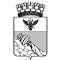 АДМИНИСТРАЦИЯ ГОРОДСКОГО ОКРУГА ГОРОД ВОРОНЕЖВОРОНЕЖСКОЙ ОБЛАСТИПОСТАНОВЛЕНИЕот   02 марта   2015г.  №   173                        г. ВоронежВ  целях приведения  муниципальных правовых актов администрации городского округа город Воронеж в соответствие требованиям действующего законодательства,  а также в связи с организационно-кадровыми изменениями в структуре администрации городского округа город Воронеж   администрация городского округа город Воронеж  п о с т а н о в л я е т:внести в постановление  администрации городского округа город Воронеж от 30.07.2012 № 618 «Об утверждении административного регламента администрации городского округа город Воронеж по предоставлению муниципальной услуги «Прием заявлений, постановка на учет и зачисление детей в образовательные учреждения, реализующие основную общеобразовательную программу дошкольного образования (детские сады)» следующее изменение:утвердить прилагаемый Административный  регламент администрации городского округа город Воронеж по предоставлению муниципальной услуги «Прием заявлений, постановка на учет и зачисление детей в образовательные учреждения, реализующие основную общеобразовательную программу дошкольного образования (детские сады)» в новой редакции.           Глава городского округа    город Воронеж                                                                                   А.В.Гусев                                                                                              УТВЕРЖДЕН                                                                 постановлением администрации                                                              городского округа город Воронеж                                                                                       от 02.03.2015 №  173АДМИНИСТРАТИВНЫЙ РЕГЛАМЕНТАДМИНИСТРАЦИИ ГОРОДСКОГО ОКРУГА ГОРОД ВОРОНЕЖПО ПРЕДОСТАВЛЕНИЮ МУНИЦИПАЛЬНОЙ УСЛУГИ«ПРИЕМ ЗАЯВЛЕНИЙ, ПОСТАНОВКА НА УЧЕТ И ЗАЧИСЛЕНИЕ ДЕТЕЙ В ОБРАЗОВАТЕЛЬНЫЕ УЧРЕЖДЕНИЯ, РЕАЛИЗУЮЩИЕ ОСНОВНУЮ ОБЩЕОБРАЗОВАТЕЛЬНУЮ ПРОГРАММУ ДОШКОЛЬНОГО ОБРАЗОВАНИЯ (ДЕТСКИЕ САДЫ)»ОБЩИЕ ПОЛОЖЕНИЯПредмет регулирования Административного регламентаАдминистративный регламент администрации городского округа город Воронеж по предоставлению муниципальной услуги «Прием заявлений, постановка на учет и зачисление детей в образовательные учреждения, реализующие основную общеобразовательную программу дошкольного образования (детские сады)» (далее – Административный регламент) определяет сроки и последовательность действий  (административных процедур) при осуществлении полномочий по реализации указанной муниципальной услуги, а также порядок взаимодействия администрации городского округа город Воронеж с заявителями, муниципальными дошкольными образовательными организациями, участвующими в предоставлении муниципальной услуги, многофункциональными центрами  предоставления государственных и  муниципальных услуг (далее – МФЦ) при предоставлении муниципальной услуги. Предметом регулирования настоящего Административного регламента являются отношения, возникающие между заявителями, администрацией городского округа город Воронеж, муниципальными дошкольными образовательными организациями, участвующими в предоставлении муниципальной услуги, и МФЦ в связи с предоставлением муниципальной услуги по приему заявлений, постановке на учет и зачислению детей в образовательные учреждения, реализующие основную  общеобразовательную программу дошкольного образования (детские сады).Описание заявителей	Заявителями являются проживающие на территории городского округа город Воронеж  физические лица – родители (законные представители) детей в  возрасте до 7 лет  при постановке на учет в качестве нуждающихся в определении в образовательные  учреждения, реализующие основную общеобразовательную программу дошкольного образования, либо их уполномоченные представители (далее  – заявитель).Требования к порядку информирования о предоставлении муниципальной услугиОрган, предоставляющий муниципальную услугу, – администрация городского округа город Воронеж. 	Структурным подразделением администрации городского округа город Воронеж, обеспечивающим организацию предоставления муниципальной услуги в части приема заявлений и постановки на учет детей, нуждающихся в определении в образовательные учреждения, реализующие основную общеобразовательную программу дошкольного образования (детские сады), является управление образования и молодежной политики администрации городского округа город Воронеж (далее – управление) в лице комиссий по комплектованию муниципальных дошкольных образовательных организаций, созданных в отделах образования районов городского округа город Воронеж управления образования и молодежной политики  администрации городского округа город Воронеж (далее – комиссии). Предоставление муниципальной услуги в части зачисления детей в образовательные учреждения, реализующие основную общеобразовательную программу дошкольного образования (детские сады), обеспечивают муниципальные дошкольные образовательные организации городского округа город Воронеж (далее – ДОО).За предоставлением муниципальной услуги заявитель также может обратиться в МФЦ.Сведения о месте нахождения, графике (режиме) работы, контактных   телефонах  (телефонах   для справок и консультаций), интернет- адресах, адресах электронной почты администрации городского округа город Воронеж, управления, комиссий, ДОО, МФЦ приводятся в приложении № 1 к настоящему Административному регламенту и размещаются:на официальном сайте администрации городского округа город Воронеж в сети Интернет  (www.voronezh-city.ru); на официальном сайте правительства Воронежской области в сети Интернет, в информационной системе Воронежской области «Портал  государственных и муниципальных услуг Воронежской области» (pgu.govvrn.ru) (далее – Портал государственных и муниципальных услуг Воронежской области);на Едином портале государственных и муниципальных услуг (функций) в сети Интернет (www.gosuslugi.ru);на официальном  сайте МФЦ (www.mydocuments36.ru);на информационных стендах управления, комиссий  и ДОО;на информационных стендах в МФЦ.Способы получения информации о месте нахождения и графиках работы органов и организаций, обращение в которые необходимо для получения муниципальной услуги:непосредственно в администрации городского округа город Воронеж, управлении, отделах образования районов городского округа город Воронеж управления, комиссиях, ДОО,  МФЦ;с использованием средств телефонной связи, средств сети Интернет.Информация по вопросам предоставления муниципальной услуги и услуг, которые являются необходимыми и обязательными для предоставления муниципальной услуги, сведения о ходе предоставления указанных услуг предоставляются заявителям уполномоченными должностными лицами управления, ДОО, МФЦ (далее – уполномоченные должностные  лица).Информирование о ходе предоставления муниципальной услуги осуществляется уполномоченными должностными лицами при личном контакте с заявителем, с использованием почтовой, телефонной связи, с использованием информационно-технологической и коммуникационной инфраструктуры, в том числе Единого портала государственных и муниципальных услуг (функций) и (или) Портала государственных и муниципальных услуг Воронежской области.На информационных стендах в местах предоставления муниципальной услуги, а также на официальных сайтах администрации городского округа город Воронеж,  МФЦ, на Портале государственных и муниципальных услуг Воронежской области, на Едином портале государственных и муниципальных услуг (функций) размещается также следующая информация:текст настоящего Административного регламента;тексты, выдержки из нормативных правовых актов, регулирующих предоставление муниципальной услуги;формы, образцы заявлений, иных документов.Заявители, представившие заявление на получение муниципальной услуги, в обязательном порядке информируются уполномоченными должностными лицами:о порядке предоставления муниципальной услуги;о ходе предоставления муниципальной услуги;об отказе в предоставлении муниципальной услуги. Информация о сроке включения ребенка в списки будущих воспитанников и выдаче путевки-направления для дальнейшего зачисления ребенка в ДОО заявителю сообщается при подаче документов, необходимых для постановки на учет детей, нуждающихся в определении в ДОО.Информация о сроке зачисления ребенка в ДОО заявителю сообщается при заключении между родителями (законными представителями) и ДОО договора об образовании ребенка по образовательным программам дошкольного образования.В любое время с момента приема документов, необходимых для постановки на учет детей, нуждающихся в определении в ДОО, заявитель имеет право на получение сведений о прохождении административных процедур предоставления муниципальной услуги с использованием телефонной связи, средств Интернета (в данной части предоставления муниципальной услуги), а также при личном контакте со специалистами. При ответах на телефонные звонки и устные обращения специалисты подробно и в вежливой (корректной) форме информируют обратившихся по интересующим их вопросам. Ответ на телефонный звонок должен начинаться с информации о наименовании органа (учреждения), в который позвонил гражданин, фамилии, имени, отчестве, занимаемой должности специалиста, принявшего телефонный звонок. При отсутствии у специалиста, принявшего звонок, возможности самостоятельно ответить на поставленные вопросы телефонный звонок должен быть переадресован (переведен) другому должностному лицу или же обратившемуся гражданину должен быть сообщен телефонный номер, по которому можно получить необходимую информацию.2.СТАНДАРТ ПРЕДОСТАВЛЕНИЯ МУНИЦИПАЛЬНОЙ УСЛУГИ2.1. Наименование муниципальной услуги	В рамках действия настоящего Административного регламента осуществляется предоставление муниципальной услуги «Прием заявлений, постановка на учет и зачисление детей в образовательные учреждения, реализующие основную общеобразовательную программу дошкольного образования (детские сады)».2.2. Наименование органа, предоставляющего муниципальную услугу	2.2.1. Орган, предоставляющий муниципальную услугу, – администрация городского округа город Воронеж.	Структурное подразделение   администрации городского округа город Воронеж,  обеспечивающее организацию предоставления муниципальной услуги  в части приема заявлений и постановки на учет детей, нуждающихся в определении в муниципальные образовательные учреждения, реализующие основную общеобразовательную программу дошкольного образования (детские сады), – управление образования и молодежной политики администрации городского округа город Воронеж в лице комиссий по комплектованию дошкольных образовательных организаций, созданных в отделах образования районов городского округа город Воронеж управления образования и молодежной политики администрации городского округа город Воронеж.	Организацию предоставления муниципальной услуги в части  зачисления детей в образовательные учреждения, реализующие основную общеобразовательную программу дошкольного образования (детские сады), обеспечивают  муниципальные дошкольные образовательные организации  городского округа город Воронеж.  	2.2.2. При предоставлении муниципальной услуги получение документов, необходимых для постановки на учет детей, нуждающихся в определении в ДОО, осуществление межведомственного взаимодействия не требуется.	2.2.3. Запрещается требовать  от заявителя осуществления действий, в том числе согласований, необходимых для получения муниципальной услуги и связанных с обращением в иные государственные органы, органы местного самоуправления, организации, за исключением получения услуг, включенных в перечень услуг, которые являются необходимыми и обязательными для  предоставления муниципальных услуг, утвержденный решением Воронежской городской Думы от 14.03.2012 № 721-III «Об утверждении Перечня услуг, которые являются необходимыми и обязательными для предоставления администрацией городского округа город Воронеж муниципальных услуг и предоставляются организациями, участвующими в предоставлении муниципальных услуг».2.3.  Результат предоставления муниципальной услуги	Результатом предоставления муниципальной услуги является постановка на учет детей, нуждающихся в определении в ДОО, либо мотивированный отказ в постановке на учет детей, нуждающихся в определении в ДОО.Сроки предоставления муниципальной услугиСрок предоставления муниципальной услуги в части приема заявлений и постановки на учет детей, нуждающихся в определении в ДОО, – в  течение дня обращения заявителя в комиссию, в МФЦ – в течение 3 рабочих дней с момента регистрации заявления в МФЦ. При поступлении  заявления и  прилагаемых к нему документов в электронной форме в выходные (праздничные) дни регистрация производится на следующий рабочий день. Срок  комплектования ДОО  вновь поступающими воспитанниками:во вновь комплектуемые группы – ежегодно с 10 июня по 31 августа; в случае доукомплектования ДОО при наличии свободных мест – в течение календарного года.	По личному заявлению заявителя предоставление муниципальной услуги может быть приостановлено.Срок исправления опечаток и технических ошибок, допущенных при оформлении документов, не должен превышать трех рабочих дней с момента обнаружения ошибки или получения от любого заинтересованного лица в письменной форме заявления об ошибке в записях.Правовые основания предоставления муниципальной услуги Предоставление муниципальной услуги «Прием заявлений, постановка на учет и зачисление детей в образовательные учреждения, реализующие основную общеобразовательную программу дошкольного образования (детские сады)»  осуществляется в соответствии с:Конституцией Российской Федерации, принятой на всенародном голосовании 12 декабря 1993 года (опубликована: «Российская газета»,  25.12.1993, № 237);Федеральным законом от 29.12.2012 № 273-ФЗ «Об образовании в Российской Федерации» (опубликован: «Собрание законодательства РФ», 31.12.2012, № 53 (ч.1), ст.7598, «Российская газета», № 303, 31.12.2012); Федеральным законом от 24.07.1998 № 124-ФЗ «Об основных гарантиях прав ребенка в Российской Федерации» (опубликован: «Собрание законодательства РФ», 03.08.1998, № 31, ст. 3802, «Российская газета», 05.08.1998,  № 147);  Федеральным законом от 06.10.2003 № 131-ФЗ «Об общих принципах организации местного самоуправления в Российской Федерации» (опубликован: «Собрание законодательства РФ», 06.10.2003, № 40, ст. 3822, «Парламентская газета», № 186, 08.10.2003, «Российская газета», № 202, 08.10.2003);Федеральным законом от 27.07.2010 № 210-ФЗ «Об организации предоставления государственных и муниципальных услуг» (опубликован: «Российская газета», № 168, 30.07.2010, «Собрание законодательства РФ», 02.08.2010, № 31, ст. 4179);приказом  Министерства образования и науки Российской Федерации от 30.08.2013 № 1014 «Об утверждении Порядка организации и осуществления образовательной деятельности по основным общеобразовательным программам – образовательным программам дошкольного образования» (опубликован: «Российская газета»,  № 238, 23.10.2013);приказом Министерства образования и науки Российской Федерации  от 08.04.2014 № 293 «Об утверждении Порядка приема на обучение по образовательным программам дошкольного образования» (опубликован: «Российская газета», № 109, 16.05.2014);постановлением Воронежской городской Думы от 27.10.2004 № 150-I «Об Уставе городского округа город Воронеж» (опубликовано: «Воронежский курьер», № 130, 16.11.2004);  постановлением администрации  городского округа город Воронеж от 24.12.2014 № 2496 «Об утверждении Положения о порядке комплектования воспитанниками муниципальных дошкольных образовательных организаций городского округа город Воронеж» (опубликовано: «Берег», № 145, 30.12.2014) и другими правовыми актами.Исчерпывающий перечень документов, необходимых в   соответствии    с   законодательными   или   иными   нормативными правовыми актами для предоставления муниципальной услугиИсчерпывающий перечень документов, необходимых в соответствии с нормативными правовыми актами для  предоставления муниципальной услуги, и услуг, которые  являются необходимыми и обязательными для предоставления муниципальной услуги, подлежащих предоставлению заявителем:	 Муниципальная услуга предоставляется на основании заявления, поступившего в комиссию, в МФЦ.	В письменном заявлении должна быть указана информация о заявителе (фамилия, имя, отчество (последнее – при наличии), паспортные данные, адрес места регистрации, контактный телефон), а также данные о ребенке (фамилия, имя, отчество (последнее – при наличии),  число, месяц и год рождения, адрес места жительства) и родителях (фамилия, имя, отчество (последнее – при наличии), паспортные данные, адрес места жительства (регистрации), контактные телефоны и, по желанию,  адрес электронной почты). В заявлении  также должны быть указаны желательные ДОО и желаемая дата, с которой планируется начало посещения ребенком ДОО, дано согласие на обработку персональных данных. Заявление должно быть подписано заявителем или его уполномоченным представителем.	Образец заявления приведен в приложении № 2 к настоящему Административному регламенту.При обращении за получением муниципальной услуги от имени заявителя его представитель представляет документ, удостоверяющий личность, и документ, подтверждающий его полномочия на представление интересов заявителя.К заявлению прилагаются следующие документы:документ, удостоверяющий личность заявителя:граждане Российской Федерации  – копия паспорта гражданина Российской Федерации одного из родителей (законных представителей) ребенка с отметкой о регистрации по месту жительства (пребывания);лица,  не  имеющие  паспорта гражданина Российской Федерации, – документы, содержащие сведения о ребенке: иностранные граждане и лица без гражданства – копия разрешения на временное проживание или вида на жительство;лица из числа беженцев – копия удостоверения беженца;лица из числа вынужденных переселенцев – копия удостоверения вынужденного переселенца; свидетельство о рождении ребенка;документы, подтверждающие право заявителя на внесение записи о ребенке в журнал учета детей, нуждающихся в определении в ДОО на льготных основаниях (в первоочередном или внеочередном порядке), или подтверждающие право заявителя на получение содействия в устройстве детей  в ДОО, в соответствии с перечнем, определенным приложением № 3 к настоящему Административному регламенту.Иностранные граждане и лица без гражданства, имеющие законные основания для проживания на территории Российской Федерации, обладают равными с гражданами Российской Федерации правами на получение дошкольного образования на общедоступной и бесплатной основе.	Копии документов, не заверенные надлежащим образом, представляются заявителем с предъявлением оригиналов.Иностранные граждане и лица без гражданства все документы представляют на русском языке или вместе с заверенным в установленном порядке переводом на русский язык. 	Заявление на бумажном носителе представляется:посредством почтового отправления (с приложением копий указанных документов);при личном обращении заявителя либо его уполномоченного представителя.В электронной форме заявление представляется с использованием информационно-технологической и коммуникационной инфраструктуры, в том числе Единого портала государственных и муниципальных услуг (функций) и (или) Портала государственных и муниципальных услуг Воронежской области.        Исчерпывающий перечень документов, необходимых в соответствии с нормативными правовыми актами для предоставления муниципальной услуги, которые находятся в распоряжении государственных органов, органов местного самоуправления  и иных органов, участвующих в предоставлении государственных и муниципальных услуг, отсутствует.Запрещается требовать от заявителя:представления документов и информации или осуществления действий, представление или осуществление которых не предусмотрено нормативными правовыми актами, регулирующими отношения, возникающие в связи с предоставлением муниципальной услуги; представления документов и информации, которые в соответствии с нормативными правовыми актами Российской Федерации, нормативными правовыми актами субъектов Российской Федерации и муниципальными правовыми актами находятся в распоряжении органов, предоставляющих муниципальную услугу, иных государственных органов, органов местного самоуправления либо подведомственных государственным органам или органам местного самоуправления организаций, участвующих в предоставлении государственных и муниципальных услуг, за исключением документов, указанных в  части 6 статьи 7 Федерального закона от  27.07.2010 № 210-ФЗ  «Об организации предоставления государственных и муниципальных услуг».Перечень услуг, которые являются необходимыми и обязательными для предоставления муниципальной услуги, в том числе сведения о документах, выдаваемых организациями, участвующими в предоставлении муниципальной услуги.Получение заявителем услуг, являющихся необходимыми и обязательными для предоставления муниципальной услуги, перечень которых утвержден Воронежской городской Думой, не требуется.Исчерпывающий перечень оснований для отказа в приеме документов, необходимых для предоставлениямуниципальной услуги	Основанием для отказа в приеме документов, необходимых для предоставления муниципальной услуги, является:отсутствие документов, предусмотренных пунктом 2.6.1 настоящего Административного регламента, или представление документов (при личном обращении заявителя) не в полном объеме (при постановке на учет детей, нуждающихся в определении в ДОО);предоставление заявителем документов, содержащих противоречивые сведения;подача заявления лицом, не уполномоченным совершать такого рода действия.Исчерпывающий перечень основанийдля отказа в предоставлении муниципальной услуги	Исчерпывающий перечень оснований для отказа в предоставлении муниципальной услуги:непредставление указанных в пункте 2.6.1 настоящего Административного регламента документов (посредством почтового отправления и в электронном виде);несоответствие возраста ребенка возрастным критериям, установленным пунктом 1.2  настоящего Административного регламента.Размер платы, взимаемой с заявителя при предоставлении муниципальной услуги, и способы ее взимания в случаях, предусмотренных федеральными законами, принимаемыми в соответствии с ними иными нормативными правовыми актами Российской Федерации, нормативными правовыми актами Воронежской области, нормативными правовыми актами городского округа город ВоронежМуниципальная услуга предоставляется на бесплатной основе.Максимальный срок ожидания в очереди при подаче заявления о предоставлении муниципальной услуги и при получении результата предоставления муниципальной услуги	Максимальный срок ожидания в очереди при подаче заявления о постановке ребенка на учет  в качестве нуждающегося в определении в ДОО  не должен превышать 15 минут.Максимальный срок ожидания в очереди при получении результата предоставления муниципальной услуги – выдаче справки (уведомления) о регистрации ребенка в соответствующем журнале учета нуждающихся в определении в ДОО и в электронной очереди – не должен превышать 15 минут. 	Требования к помещениям, в которых предоставляетсямуниципальная услугаПрием граждан осуществляется в специально выделенных для предоставления муниципальных услуг помещениях.Помещения должны содержать места для информирования, ожидания и приема граждан. Помещения должны соответствовать санитарно-эпидемиологическим правилам и нормам, а также должны быть оборудованы противопожарной системой и средствами пожаротушения.У входа в каждое помещение размещается табличка с наименованием помещения (зал ожидания, приема/выдачи документов и т.д.).При возможности около здания организуются парковочные места для автотранспорта, в том числе для лиц с ограниченными возможностями здоровья, инвалидов.Доступ заявителей к парковочным местам является бесплатным.Центральный вход в здание, в котором предоставляется муниципальная услуга, должен быть оборудован информационной табличкой (вывеской), содержащей информацию о наименовании.В помещениях для ожидания заявителям должны быть отведены места, оборудованные стульями, кресельными секциями.  Места ожидания должны быть обеспечены средствами для оказания первой помощи и оборудованы местами общего пользования.Места информирования, предназначенные для ознакомления заявителей с информационными материалами, должны быть оборудованы:информационными стендами, на которых размещается визуальная и текстовая информация;стульями и столами для оформления документов.К информационным стендам должна быть обеспечена возможность свободного доступа граждан.На информационных стендах, а также на официальных сайтах в сети Интернет размещается следующая обязательная информация:номера телефонов, факсов, адреса официальных сайтов, электронной почты  органов, ДОО,  предоставляющих муниципальную услугу; режим работы органов, ДОО, предоставляющих муниципальную услугу;графики личного приема граждан уполномоченными должностными лицами;номера кабинетов, где осуществляются прием письменных обращений граждан и устное информирование граждан;фамилии, имена, отчества и должности лиц, осуществляющих прием письменных обращений граждан и устное информирование граждан;текст настоящего Административного регламента (полная версия – на официальном сайте администрации городского округа город Воронеж в сети Интернет, и извлечения – на информационных стендах);тексты нормативных правовых актов,  регулирующих предоставление муниципальной услуги, либо выдержки из них;образцы оформления документов.Помещения для приема заявителей должны быть оборудованы табличками с указанием номера кабинета и должности лица,  осуществляющего прием. Место для приема заявителей должно быть оборудовано стулом, иметь место для написания заявлений  и размещения документов.Помещения для приема заявителей должны обеспечивать возможность реализации прав лиц с ограниченными возможностями здоровья, инвалидов на предоставление муниципальной услуги. Помещения при наличии возможности должны быть оборудованы пандусами, санитарными помещениями, расширенными проходами, позволяющими обеспечить беспрепятственный доступ к указанным помещениям лиц с ограниченными возможностями здоровья, инвалидов, использующих кресла-коляски.Показатели доступности и качества муниципальной  услугиПоказателями доступности муниципальной услуги являются:транспортная доступность мест предоставления муниципальной услуги;оборудование территорий, прилегающих к месторасположению управления, комиссий, ДОО местами для парковки автотранспортных средств, в том числе для лиц с ограниченными возможностями здоровья, инвалидов;оборудование помещений, предназначенных для  предоставления муниципальной услуги,  местами общего пользования;оборудование мест ожидания и мест приема заявителей в управлении, комиссиях, ДОО стульями, столами (стойками) для возможности оформления документов;соблюдение графика работы управления, комиссий, ДОО;размещение полной, достоверной и актуальной информации о муниципальной услуге на Портале государственных и муниципальных услуг Воронежской области в сети Интернет, Едином портале государственных и муниципальных услуг (функций) в сети Интернет, на официальном сайте органа, предоставляющего муниципальную услугу, на информационных стендах в местах нахождения органов, предоставляющих муниципальную услугу;возможность получения муниципальной услуги через МФЦ;возможность получения информации о ходе предоставления муниципальной услуги, в том числе с использованием информационно-коммуникационных технологий.Показателями качества муниципальной услуги являются:полнота предоставления муниципальной услуги в соответствии с требованиями настоящего Административного регламента;соблюдение сроков предоставления муниципальной услуги;удельный вес поступивших в администрацию городского округа город  Воронеж жалоб по вопросу предоставления муниципальной услуги  в общем количестве заявлений на предоставление муниципальной услуги.   Иные требования, в том числе учитывающие особенности предоставления муниципальной услуги в многофункциональных центрах и особенности предоставления муниципальной услуги в электронной формеПрием заявителей (прием и выдача документов) осуществляется уполномоченными должностными лицами МФЦ.Прием заявителей уполномоченными лицами осуществляется в соответствии с графиком (режимом) работы МФЦ.Заявителям обеспечивается возможность копирования форм заявлений, необходимых для получения муниципальной услуги, размещенных на Едином портале государственных и муниципальных услуг (функций) (www.gosuslugi.ru) и Портале государственных и муниципальных услуг Воронежской области (pgu.govvrn.ru).Заявитель, в целях получения муниципальной услуги, может подать заявление и необходимые документы в электронном виде с использованием информационно-технологической и коммуникационной инфраструктуры, в том числе Единого портала государственных и муниципальных услуг (функций) и (или) Портала государственных и муниципальных услуг Воронежской области.СОСТАВ, ПОСЛЕДОВАТЕЛЬНОСТЬ И СРОКИ ВЫПОЛНЕНИЯ АДМИНИСТРАТИВНЫХ ПРОЦЕДУР, ТРЕБОВАНИЯ К ПОРЯДКУ ИХ ВЫПОЛНЕНИЯ, В ТОМ ЧИСЛЕ ОСОБЕННОСТИ  ВЫПОЛНЕНИЯ АДМИНИСТРАТИВНЫХ ПРОЦЕДУР В ЭЛЕКТРОННОЙ ФОРМЕ, А ТАКЖЕ В МНОГОФУНКЦИОНАЛЬНЫХ ЦЕНТРАХ ПРЕДОСТАВЛЕНИЯ ГОСУДАРСТВЕННЫХ И МУНИЦИПАЛЬНЫХ УСЛУГИсчерпывающий перечень административных процедурПредоставление муниципальной услуги включает в себя следующие административные процедуры:прием заявления и комплекта документов, регистрацию ребенка в журнале учета детей, нуждающихся в определении в ДОО, внесение данных о ребенке в АИС «Комплектование»;комплектование ДОО на очередной учебный год и зачисление ребенка в состав воспитанников ДОО.Последовательность действий при предоставлении муниципальной услуги отражена в блок-схеме предоставления муниципальной услуги, приведенной в приложении № 4 к настоящему Административному регламенту.Прием заявления и комплекта документов, регистрация ребенка в журнале учета детей, нуждающихся в определении в ДОО, внесение данных о ребенке в АИС «Комплектование»Основанием для начала административной процедуры является личное обращение заявителя или его уполномоченного представителя в комиссию, МФЦ с заявлением по форме согласно приложению № 2 к Административному регламенту либо поступление заявления в адрес комиссии, направленного посредством почтового отправления с описью вложения и уведомлением  о вручении, с использованием информационно-технологической и коммуникационной инфраструктуры, в том числе Единого портала государственных и муниципальных услуг (функций) и (или) Портала государственных и муниципальных услуг Воронежской области.К заявлению должны быть приложены документы, указанные в п. 2.6.1 настоящего Административного регламента.  	В случае направления заявителем заявления посредством почтового отправления к нему прилагаются копии документов, удостоверенные в установленном законом порядке; подлинники документов не направляются.При поступлении заявления и комплекта документов в электронном виде, документы распечатываются на бумажном носителе, и в дальнейшем работа с ними ведется в установленном порядке.При личном обращении заявителя в комиссию либо в МФЦ специалист, ответственный за прием документов:устанавливает предмет обращения;устанавливает личность заявителя, проверяет документ, удостоверяющий личность заявителя;проверяет полномочия заявителя, в том числе полномочия представителя гражданина действовать от его имени;проверяет соответствие заявления установленным требованиям;проверяет соответствие представленных документов следующим требованиям: документы в установленных законодательством случаях нотариально удостоверены, скреплены печатями, имеют надлежащие подписи определенных законодательством должностных лиц; в документах нет подчисток, приписок, зачеркнутых слов и иных неоговоренных исправлений; документы не имеют серьезных повреждений, наличие которых не позволяет однозначно истолковать их содержание.При отсутствии оснований, указанных в п. 2.7 настоящего Административного регламента, специалист, ответственный за прием документов:В случае обращения заявителя за предоставлением муниципальной услуги через МФЦ:регистрирует заявление с прилагаемым комплектом документов;передает по акту приема-передачи документации зарегистрированное заявление с прилагаемым комплектом документов в адрес соответствующей комиссии в течение двух рабочих дней с момента регистрации.В случае обращения заявителя в комиссию либо поступления заявления и документов из МФЦ:регистрирует ребенка в журнале учета детей, нуждающихся в определении в ДОО, и вносит сведения о ребенке в АИС «Комплектование»;выдает заявителю либо направляет через МФЦ справку (уведомление) о регистрации ребенка в журнале учета детей, нуждающихся в определении в ДОО,  и АИС «Комплектование» по форме согласно приложению № 5 к настоящему Административному регламенту.Справка (уведомление) о регистрации ребенка в журнале учета детей, нуждающихся в определении в ДОО, и АИС «Комплектование» также может быть направлена заявителю почтовым отправлением (заказным письмом). При наличии оснований, указанных в п. 2.7  настоящего Административного регламента, специалист, ответственный за прием документов, уведомляет заявителя о наличии препятствий к принятию документов, возвращает документы, объясняет заявителю содержание выявленных недостатков в представленных документах  и предлагает принять меры по их устранению. При наличии оснований, указанных  в п. 2.8 настоящего Административного регламента, специалист, ответственный за прием документов, направляет заявителю почтовым отправлением уведомление об отказе в постановке на учет детей, нуждающихся в определении в ДОО,  по форме согласно приложению № 6 к настоящему Административному регламенту.Результатом административной процедуры является постановка на учет детей, нуждающихся в определении в ДОО, либо мотивированный отказ в постановке на учет детей, нуждающихся в определении в ДОО.Максимальный срок исполнения административной процедуры:при обращении заявителя в комиссию – в течение дня обращения заявителя в комиссию;при обращении заявителя в МФЦ  – в течение 3 рабочих дней с момента регистрации заявления в МФЦ.Комплектование ДОО на очередной учебный годОснованием для начала административной процедуры является наличие записи в журнале учета детей, нуждающихся в определении в ДОО, и в АИС «Комплектование».В соответствии с датой постановки ребенка на учет комиссией ежегодно в срок до 25 апреля  формируется  реестр (поименный список) детей, нуждающихся в определении в ДОО. В реестр актуального спроса включаются дети, нуждающиеся в определении в ДОО в текущем учебном году (на 01 сентября), в реестр отложенного спроса – дети, нуждающиеся в определении в ДОО в последующие годы.   Комплектование ДОО вновь поступающими воспитанниками осуществляется ежегодно в период с 10 июня по 31 августа в порядке электронной очередности, а при наличии освободившихся по различным причинам мест проводится доукомплектование групп в течение всего года. Возрастной ценз для детей, принимаемых в ДОО, закрепляется уставом ДОО.Комиссии, на основании реестра актуального спроса  и сведений ДОО о наличии освободившихся мест, ежегодно в срок до 26 апреля формируют предварительные списки будущих воспитанников ДОО.Право внеочередного и первоочередного включения в списки имеют дети лиц, поименованных в приложении № 3 к настоящему Административному регламенту.При формировании списков количество мест в ДОО, предоставляемых детям из льготных категорий, не может превышать количество мест, предоставляемых детям нельготных категорий, также в обязательном порядке должно обеспечиваться  включение в списки детей, поставленных на учет для получения места в ДОО  и проживающих на территории, за которой закреплена конкретная ДОО.Комиссии в срок до 20 мая формируют окончательные списки будущих воспитанников ДОО и утверждают их протоколом заседания комиссии. В соответствии с окончательными списками комиссии ежегодно с 21 мая по 09 июня оформляют и передают в ДОО путевки-направления будущих воспитанников.Комиссии в срок до 09 июня направляют  заявителю уведомление о  передаче путевки-направления ребенка в ДОО в соответствии с формой, приведенной в приложении № 7 к настоящему Административному регламенту. Результатом данной административной процедуры является оформление и передача в ДОО путевок-направлений и направление заявителям  уведомлений о передаче  путевок-направлений в  ДОО или получение заявителями путевок-направлений лично.Максимальный срок исполнения административной процедуры по комплектованию учреждений на очередной учебный год: во вновь комплектуемые группы – ежегодно с 10 июня по 31 августа; в случае доукомплектования ДОО при наличии свободных мест – в течение календарного года.3.3.11. Зачисление детей в состав воспитанников ДОО  осуществляется по результатам комплектования и в соответствии с приказом Министерства образования и науки Российской Федерации  от 08.04.2014 № 293 «Об утверждении Порядка приема на обучение по образовательным программам дошкольного образования».Подача заявителем заявления и иных документов, необходимых для предоставления муниципальной услуги в части приема заявлений и постановки на учет детей, нуждающихся в определении в ДОО, и прием таких заявлений и документов в электронной форме Подача заявителем заявления и иных документов, необходимых для предоставления муниципальной услуги по приему заявлений и постановке на учет детей, нуждающихся в определении в ДОО, в электронной форме предусмотрена при помощи информационно-технологической и коммуникационной инфраструктуры,  в том числе Единого портала государственных и муниципальных услуг (функций) и (или) Портала государственных и муниципальных услуг Воронежской области.Зачисление ребенка в ДОО в электронной форме не предусмотрено.Заявитель вправе получить сведения о ходе предоставления муниципальной услуги в части приема заявления и постановки на учет детей, нуждающихся в определении в ДОО,  в электронной форме с использованием  информационно-технологической и коммуникационной инфраструктуры,   в том числе Единого портала государственных и муниципальных услуг (функций) и (или) Портала государственных и муниципальных услуг Воронежской области.Получение сведений о ходе предоставления муниципальной услуги в части зачисления ребенка в ДОО в электронной форме не предусмотрено.Получение результата муниципальной услуги в части приема заявления и постановки на учет детей, нуждающихся в определении в  ДОО, в электронной форме  предусмотрено.Получение результата муниципальной услуги в части зачисления ребенка в ДОО  в электронной форме предусмотрено.Взаимодействие ДОО с иными органами государственной власти, органами местного самоуправления и организациями, участвующими в предоставлении муниципальных услуг в электронной формеПри предоставлении муниципальной услуги не предусмотрено межведомственное взаимодействие с органами государственной власти, органами местного самоуправления и иными организациями, в том числе в электронном виде.ФОРМЫ  КОНТРОЛЯ ЗА ИСПОЛНЕНИЕМ АДМИНИСТРАТИВНОГО РЕГЛАМЕНТАТекущий контроль организации предоставления муниципальной услуги осуществляется руководителем управления.Перечень иных должностных лиц управления, ДОО, осуществляющих текущий контроль организации предоставления муниципальной услуги, в том числе реализации предусмотренных настоящим Административным регламентом административных процедур, устанавливается  положением об управлении и положениями об отделах управления, ответственных за предоставление муниципальной услуги, должностными инструкциями муниципальных служащих управления, уставами ДОО, должностными инструкциями сотрудников ДОО.Муниципальные служащие управления, сотрудники ДОО, ответственные за предоставление муниципальной услуги, несут персональную ответственность за соблюдение сроков и порядка исполнения каждой административной процедуры, предусмотренной настоящим Административным регламентом.Текущий контроль осуществляется путем проведения должностным лицом, ответственным за организацию работы по предоставлению муниципальной услуги, проверок соблюдения и исполнения муниципальными служащими управления, сотрудниками ДОО положений настоящего Административного регламента, иных нормативных правовых актов Российской Федерации, Воронежской области, муниципального образования городской округ город Воронеж.Порядок и периодичность осуществления плановых и внеплановых проверок полноты и качества предоставления муниципальной услуги устанавливается  на основании годового плана работы, утверждаемого руководителем управления, руководителем ДОО. Проведение плановых проверок полноты и качества предоставления муниципальной услуги осуществляется не реже двух раз в год. Внеплановая проверка может проводиться по конкретному обращению заявителя или иных заинтересованных лиц. Для проведения внеплановой проверки полноты и качества организации предоставления муниципальной услуги формируется комиссия, состав которой утверждается приказом  руководителя управления.Результаты проверки оформляются в виде справки (акта), в которой отмечаются выявленные недостатки и указываются предложения по их устранению.По результатам проведенных проверок,  в случае выявления нарушений прав заявителей,  виновные лица привлекаются к ответственности в соответствии с действующим законодательством Российской Федерации.Контроль деятельности управления осуществляет заместитель главы администрации по социальной политике, контроль деятельности ДОО – руководитель управления.5. ДОСУДЕБНЫЙ (ВНЕСУДЕБНЫЙ) ПОРЯДОК ОБЖАЛОВАНИЯ РЕШЕНИЙ И ДЕЙСТВИЙ (БЕЗДЕЙСТВИЯ) ОРГАНА, ПРЕДОСТАВЛЯЮЩЕГО МУНИЦИПАЛЬНУЮ УСЛУГУ, А ТАКЖЕ ДОЛЖНОСТНЫХ ЛИЦ, МУНИЦИПАЛЬНЫХ СЛУЖАЩИХ5.1. Заявители имеют право на обжалование решений и действий (бездействия) должностных лиц управления и ДОО в досудебном порядке, на получение информации, необходимой для обоснования и рассмотрения жалобы.5.2. Заявитель может обратиться с жалобой в том числе в следующих случаях:нарушение срока регистрации заявления о предоставлении муниципальной услуги;нарушение срока предоставления муниципальной услуги;требование у заявителя документов, не предусмотренных нормативными правовыми актами Российской Федерации, нормативными правовыми актами Воронежской области, нормативными правовыми актами органов местного самоуправления городского округа город Воронеж для предоставления муниципальной услуги;отказ в приеме у заявителя документов, представление которых предусмотрено нормативными правовыми актами Российской Федерации, нормативными правовыми актами Воронежской области, нормативными правовыми актами органов местного самоуправления городского округа город Воронеж для предоставления муниципальной  услуги;отказ в предоставлении муниципальной услуги, если основания отказа не предусмотрены федеральными законами и принятыми в соответствии с ними иными нормативными правовыми актами Российской Федерации, нормативными правовыми актами Воронежской области, нормативными правовыми актами органов местного самоуправления городского округа город Воронеж;затребование с заявителя при предоставлении муниципальной услуги платы, не предусмотренной нормативными правовыми актами Российской Федерации, нормативными правовыми актами Воронежской области, нормативными правовыми актами органов местного самоуправления городского округа город Воронеж;отказ управления, комиссии, ДОО, должностного лица управления, комиссии, ДОО в исправлении допущенных опечаток и технических ошибок в выданных в результате предоставления муниципальной услуги документах либо нарушение установленного срока таких исправлений.5.3.	Оснований для отказа в рассмотрении либо приостановления рассмотрения жалобы не имеется.5.4.	Основанием для начала процедуры досудебного (внесудебного) обжалования является поступившая жалоба.Жалоба может быть направлена по почте, через МФЦ, с использованием информационно-технологической и коммуникационной инфраструктуры, в том числе Единого портала государственных и муниципальных услуг Воронежской области, а также может быть принята при личном приеме заявителя.5.5.	Жалоба должна содержать:наименование органа (учреждения), обеспечивающего организацию предоставления муниципальной услуги (управление, комиссия, ДОО), должностного лица  либо муниципального служащего, решения и действия (бездействие) которых обжалуются;фамилию, имя, отчество (последнее – при наличии), сведения о месте жительства заявителя – физического лица либо наименование, сведения о месте нахождения заявителя – юридического лица, а также номер (номера) контактного телефона, адрес (адреса) электронной почты (при наличии) и почтовый адрес, по которым должен быть направлен ответ заявителю;сведения об обжалуемых решениях и действиях (бездействии) управления, комиссии, ДОО, должностного лица  либо муниципального служащего;доводы, на основании которых заявитель не согласен с решением и действием (бездействием) управления, комиссии, ДОО, должностного лица либо муниципального служащего. Заявителем могут быть представлены документы (при наличии), подтверждающие его доводы, либо их копии.5.6.	Жалобы на решения, принятые руководителем управления,  подаются в администрацию городского округа город Воронеж; на решения,  принятые руководителем ДОО, – руководителю управления.Заявитель может обжаловать решения и действия (бездействие) должностных лиц, муниципальных служащих управления:руководителю управления;заместителю главы администрации по социальной политике;главе городского округа город Воронеж;должностных лиц ДОО:руководителю ДОО;руководителю управления;заместителю главы администрации по социальной политике;главе городского округа город Воронеж.5.7.	Должностные лица управления, ДОО, указанные в пункте 5.6 настоящего раздела Административного регламента, проводят личный прием заявителей.Личный прием должностными лицами проводится по предварительной записи. Запись заявителей проводится при личном обращении или с использованием средств телефонной связи по номерам телефонов, которые размещаются на официальном сайте администрации городского округа город Воронеж в сети Интернет и на  информационных стендах.Специалист, осуществляющий запись заявителей на личный прием, информирует заявителя о дате, времени, месте приема, должности, фамилии, имени и отчестве должностного лица, осуществляющего прием.5.8.	Жалоба, поступившая в управление, подлежит рассмотрению должностным лицом, наделенным полномочиями по рассмотрению жалоб, в течение пятнадцати рабочих дней со дня ее регистрации, а в случае обжалования отказа управления, должностного лица управления в приеме документов у заявителя либо в исправлении допущенных опечаток и технических ошибок  или в случае обжалования нарушения установленного срока таких исправлений – в течение пяти рабочих дней со дня ее регистрации.5.9.	По результатам рассмотрения жалобы лицо, уполномоченное на ее рассмотрение,  принимает одно из следующих решений:1) удовлетворяет жалобу, в том числе в форме отмены принятого решения, исправления допущенных комиссией, ДОО опечаток и ошибок в выданных в результате предоставления муниципальной услуги документах, возврата заявителю денежных средств, взимание которых не предусмотрено нормативными правовыми актами Российской Федерации, нормативными правовыми актами Воронежской области, нормативными правовыми актами органов местного самоуправления городского округа город Воронеж, а также в иных формах;2) отказывает в удовлетворении жалобы.5.10.	Не позднее дня, следующего за днем принятия решения, указанного в пункте 5.9 настоящего Административного регламента, заявителю в письменной форме и, по желанию заявителя, в электронной форме направляется мотивированный ответ о результатах рассмотрения жалобы.5.11. В случае установления в ходе или по результатам рассмотрения жалобы признаков состава административного правонарушения или преступления должностное лицо, наделенное полномочиями по рассмотрению жалоб, незамедлительно направляет имеющиеся материалы в органы прокуратуры.Руководитель  управления образованияи молодежной политики администрациигородского округа  город Воронеж                                                 К.Г. ВикторовПриложение № 1к Административному регламентуМесто нахождения администрации городского округа город Воронеж: 394018, г. Воронеж, ул. Плехановская, д. 10.График работы администрации городского округа город Воронеж: понедельник – четверг:  09.00 – 18.00;пятница:		 		  09.00 – 16.45;перерыв: 			  13.00 – 13.45.Официальный сайт администрации городского округа город Воронеж в сети Интернет: www.voronezh-city.ru.Адрес электронной почты администрации городского округа город Воронеж: reception@cityhall.voronezh-city.ru.Место нахождения управления образования и молодежной политики  администрации городского округа город Воронеж (далее – управление): 394036, г. Воронеж, улица Комиссаржевской, дом 14а.График работы управления:понедельник – четверг:  09.00 – 18.00;пятница:		 		  09.00 – 16.45;перерыв: 			  13.00 – 13.45.Телефоны  для справок, факс управления: (473) 228-32-19, (473) 228-32-28, факс (473) 228-39-23. Адрес электронной почты: edu@cityhall.voronezh-city.ru Автономное учреждение Воронежской области «Многофункциональный центр предоставления государственных и муниципальных услуг» (далее – АУ «МФЦ»): Место нахождения АУ «МФЦ»: . Воронеж, ул.Дружинников, 3б (Коминтерновский район).Телефон для справок АУ «МФЦ»: (473) 226-99-99.Официальный сайт МФЦ в сети Интернет: www.mydocuments36.ru.Адрес электронной почты АУ «МФЦ»: mfc@govvrn.ru.График работы АУ «МФЦ»:вторник, четверг, пятница: 	09.00 – 18.00;среда:                                     11.00 – 20.00;суббота:		          09.00 – 16.45.Место нахождения филиала АУ «МФЦ»: 394063 г. Воронеж, Ленинский проспект, 174п, ТРЦ «Максимир», 1-й этаж (Железнодорожный район).Телефон для справок АУ «МФЦ»:  (473) 226-99-99.График работы АУ «МФЦ»:вторник, четверг, пятница: 	09.00 – 18.00;среда:                                     11.00 – 20.00;суббота:		          09.00 – 16.45.Место нахождения филиала АУ «МФЦ»: 394006, г.Воронеж, ул.20-летия Октября, 123, ТЦ «Европа», 4 этаж (Ленинский район).Телефон для справок АУ «МФЦ»: (473) 226-99-99.График работы АУ «МФЦ»:вторник, четверг, пятница: 	10.00 – 19.00;среда:                                     11.00 – 20.00;суббота:		          10.00 – 17.45.Место нахождения филиала АУ «МФЦ»: 394008, г.Воронеж, ул.Ростовская, 34 (Левобережный район).Телефон для справок АУ «МФЦ»: (473) 226-99-99.График работы АУ «МФЦ»:вторник, четверг, пятница: 	09.00 – 18.00;среда:                                     11.00 – 20.00;суббота:		          09.00 – 16.45.Место нахождения филиала АУ «МФЦ»: 394005, г.Воронеж, Московский проспект,129/1,  ТЦ «Московский проспект», цокольный этаж (Коминтерновский  район).Телефон для справок АУ «МФЦ»: (473) 226-99-99.График работы АУ «МФЦ»:вторник, четверг, пятница: 	09.00 – 18.00;среда:                                     11.00 – 20.00;суббота:		          09.00 – 16.45.Место нахождения филиала АУ «МФЦ»: 394051, г.Воронеж, ул.Домостроителей, 24, ТЦ «Лента», 3 этаж (Советский район).Телефон для справок АУ «МФЦ»: (473) 226-99-99.График работы АУ «МФЦ»:вторник, четверг, пятница: 	09.00 – 18.00;среда:                                     11.00 – 20.00;суббота:		          09.00 – 16.45.Районные Комиссии по комплектованию образовательных учреждений, реализующих основную общеобразовательную программу дошкольного образованияИнформация об  образовательных учреждениях городского округа город Воронеж,реализующих основную общеобразовательную программу дошкольного образованияРуководитель управления образованияи молодежной политики                                                                                                                                             К.Г.ВикторовПриложение № 2к Административному регламентуФорма                                                                                                                                  Председателю комиссии по комплектованию                                                         ДОО                                                      ________________________________ района                                                     городского округа г. Воронеж                                                     от __________________________________________,                                                                                    (ф.и.о. заявителя)                                                     _____________________________________________                                                                                                                   (паспортные данные заявителя)                                                     проживающего (зарегистрированного) по                                                       адресу:______________________________________                                                     _________________________________________,                                                     Тел. дом.: _______________________,                                                     Тел. моб.: ________________________ЗАЯВЛЕНИЕо постановке ребенка на учет в качестве нуждающегося в определении в ДОО	Прошу зарегистрировать ребенка _________________________________________                                                                                                                         (ф.и.о. ребенка) ____________________________________________ года     рождения            в        качестве                                 (дата рождения ребенка)  нуждающегося в определении  в ДОО.Приоритетная ДОО№ ____________________________________, дополнительные ДОО № ____________________(приоритетная – 1  ДОО, дополнительные – не более 2)Адрес места жительства ребенка: ________________________________________________________________________________________________Мать  ребенка: ________________________________________________________________                                                                           (ф.и.о.,  адрес места жительства (регистрации), телефоны)_____________________________________________________________________________,Паспорт _____________________________________________________________________                                                                        (серия, №, кем и когда выдан) Отец ребенка: ________________________________________________________________                                                                (ф.и.о.,  адрес места жительства (регистрации), телефоны)Паспорт _____________________________________________________________________                                                                              (серия, №, кем и когда выдан) Адрес электронной почты_______________________________________________________Основание для внесения в журнал учета нуждающихся для определения в ДОО на льготных основаниях: __________________________________________________________                                                       (наименование льготы, документ, подтверждающий льготу, регистрационный №,                                                                                        дата выдачи, кем выдан).Согласие заявителя на обработку персональных данных:Я, ______________________________________________________,  согласен на сбор, систематизацию, хранение и передачу следующих персональных данных: фамилия, имя, отчество, регистрация по месту проживания, серия, номер, дата и место выдачи паспорта. Также даю согласие на сбор, систематизацию, хранение и передачу персональных данных о несовершеннолетнем(их) ребенке(детях)  с момента внесения в базу данных и до снятия ребенка с учета по устройству в ДОО: фамилия, имя, отчество, регистрация по месту проживания, серия, номер, дата и  место выдачи свидетельства о рождении.Не возражаю против проверки представленных мною данных.           ________________________________________________(Ф.И.О. заявителя, подпись)Желаемый период направления ребенка в ДОО – 01.09.______________ года.Способ информирования заявителя (необходимое  подчеркнуть): Телефонный звонок (Номер телефона ___________________)Почта (Адрес _______________________________________)Электронная почта (Электронный адрес __________________) (указывается по желанию)«___» ______________ 20___ г.             			______________________                                                                                                               (Подпись заявителя)Руководитель управления образованияи молодежной политики                                                            К.Г.ВикторовПриложение № 3к Административному регламентуПеречень документов, подтверждающих право заявителей на внесение записи о ребенке в журнал учета детей, нуждающихся в определении в образовательные учреждения, реализующие основную общеобразовательную программу дошкольного образования, на льготных основаниях (в первоочередном или внеочередном порядке)Руководитель управления образованияи молодежной политики                                                                  К.Г.ВикторовБЛОК-СХЕМАПриложение № 5к Административному регламентуФормаРуководитель управления образованияи молодежной политики                                                            К.Г.ВикторовПриложение № 6к Административному регламентуФормаУправление образования и молодежной политикиадминистрации городского округа город ВоронежКомиссия по комплектованию ДОО____________________________________ районаУведомление № ________ от ________об отказе в постановке на учет детей, нуждающихся в определении в ДОО_________________________(ФИО заявителя)Настоящим уведомляем, что   ребенок  ___________________________ (Ф.И.О. ребенка) не может быть поставлен на учет детей, нуждающихся в определении в ДОО __________________________________________________________________наименование образовательного учреждения, реализующего основную общеобразовательную программу __________________________________________________________________                                                                                дошкольного образованияпо причине _______________________________________________________________________________                                                                             указать причинуРуководитель управления образованияи молодежной политики                                                            К.Г.ВикторовПриложение № 7к Административному регламентуФормаУправление образования и молодежной политикиадминистрации городского округа город ВоронежКомиссия по комплектованию ДОО________ ______________ районаУведомление № ________ от ________о передаче путевки-направления ребенка в ДОО_________________________(ФИО заявителя)Настоящим уведомляем, что в соответствии с очередностью (№ очереди _______)  решением комиссии (протокол № ______ от ______)  путевка- направление ребенка  _______________________ (Ф.И.О. ребенка) передана в порядке межведомственного взаимодействия в ДОО  _______________________________________________________________наименование образовательного учреждения, реализующего основную общеобразовательную программу _______________________________________________________________             дошкольного образования, дата передачи путевки-направления	Для  приема ребенка в ДОО  Вам необходимо обратиться в ДОО в срок до  _______________.Руководитель управления образованияи молодежной политики                                                            К.Г.Викторовп/п №Наименование комиссииЮридический адрес (место нахождения)Время работыСправочные телефоныАдрес электронной почты1Комиссия по комплектованию ДОО Железнодорожного района394021 г. Воронеж,ул. Грибоедова, 5Понедельник, среда:14:00 – 19:00Председатель Комиссии:(473) 220-60-08;Члены Комиссии:(473) 222-94-04mnprosvetova@cityhall.voronezh-city.ruamlyulin@cityhall.voronezh-city.ru2Комиссия по комплектованию ДОО  Коминтерновского района394026 г. Воронеж,Московский проспект, 19аПонедельник, среда:14:00 – 19:00Председатель Комиссии: (473) 228-31-41;Члены Комиссии:(473) 228-31-45ipbodrenko@cityhall.voronezh-city.ruiideryabina@cityhall.voronezh-city.ru3Комиссия по комплектованию ДОО Левобережного района394033 г. Воронеж,Ленинский проспект, 93Понедельник, среда:14:00 – 19:00Председатель Комиссии: (473) 249-42-86;Члены Комиссии:(473) 254-78-72vpkalgantsev@cityhall.voronezh-city.rupibondarev@cityhall.voronezh-city.ru4Комиссия по комплектованию ДОО Ленинского района394018 г. Воронеж,ул. Куколкина,21аПонедельник, среда:14:00 – 19:00Председатель Комиссии: (473) 277-78-04;Члены Комиссии:(473) 277-65-14lnpuzakova@cityhall.voronezh-city.ruvtkhvostovskiy@cityhall.voronezh-city.ru5Комиссия по комплектованию ДОО Советского района394051 г. Воронеж,ул. Домостроителей, 30Понедельник, среда:14:00 – 19:00Председатель Комиссии: (473) 263-17-88;Члены Комиссии:(473) 263-78-01sgalesina@cityhall.voronezh-city.rueyukrasnoborodko@cityhall.voronezh-city.ru6Комиссия по комплектованию ДОО Центрального района394036 г. Воронеж,ул. Никитинская, 8Понедельник, среда:14:00 – 19:00Председатель Комиссии: (473) 252-33-08;Члены Комиссии:(473)259-76-83siprasolova@cityhall.voronezh-city.ruvimikhalev@cityhall.voronezh-city.ru№ ппПолное наименование учрежденияФ.И.О.руководителяАдресТелефонАдрес электронной почтыАдрес сайтаЖелезнодорожный район1МБДОУ «Детский сад компенсирующего вида № 4»Проволукина Наталья Юрьевна394042 г. Воронеж, ул. Остужева, 14(473) 222-97-32sadik4.voronezh@yandex.ruhttp://ds4vrn.ucoz.ru/2МБДОУ «Детский сад общеразвивающего вида № 10»И.о.КалининаРимма Анатольевна394044 г. Воронеж, ул. Деповская, 2(473) 265-51-49(473) 265-70-41MDOY10@yandex.ru http://www.mbdou10-vrn.ru/3МБДОУ «Детский сад комбинированного вида № 11»Данилова Елена Анатольевна394080 г. Воронеж, ул. Заповедная, 8(473) 259-42-60sad11.danilova@yandex.ruhttp://sad11.jimdo.com/4МБДОУ «Детский сад № 19»Полесская Елена Валентиновна394011 г. Воронеж ул. Сосновая, 26 д(473) 227-48-50mdou19.vrn@mail.ruhttp://mbdou19.vrn.ru/5МБДОУ «Детский сад № 26»Попова Алевтина Петровна394 094 г. Воронеж
ул. Пятилетка, 34(473) 221-69-18tshekina@mail.ruhttp://ds26vrn.ucoz.ru/6МБДОУ «Детский сад № 43»Иванова Анжелика Геннадьевна394063 г. Воронеж, ул. Переверткина, 50(473) 223-37-13 detsck.43@yandex.ruhttp://detskii-sad-43.voronezh7.ru/7МБДОУ «Детский сад № 57»Бодрова Наталья Сергеевна394010 г. Воронеж, ул. Артамонова, 30, 32, 34(473) 265-71-38detsadik57@mail.ruhttp://www.ds57.vrn.ru/8МБДОУ «Центр развития ребенка - детский сад № 66»Переславцева Людмила Васильевна394063 г. Воронеж, ул. Остужева, 9(473) 226-18-95sad66@bk.ruhttp://сад66.рф/9МБДОУ «Детский сад № 69»И.о. ЗолотареваНатальяВикторовна394050 г. Воронеж, ул. Попова, 2(473) 227-05-15grad129@rambler.ruhttp://detsad69.allvrn.ru/10МБДОУ «Детский сад общеразвивающего вида № 78»Степанова Марианна Михайловна394021 г. Воронеж, ул. Минская, 43/2(473) 296-20-52det.sad78@mail.ruhttp://ds78-vrn.wix.com/ds7811МБДОУ «Центр развития ребенка - детский сад № 96»Волгина Оксана Васильевна394063 г. Воронеж, Ленинский проспект, 175(473) 223-79-34mdou96@bk.ruhttp://dsad96.vrn.ru/12МБДОУ «Центр развития ребенка - детский сад № 99»Паневина Светлана Юрьевна394002 г. Воронеж, пер. Павловский, 58(473) 248-96-36(473) 248-96-50mbdou99@yandex.ruhttp://ds-99.allvrn.ru/13МБДОУ «Центр развития ребенка - детский сад № 104»Стукалова Людмила Викторовна394063, г. Воронеж, Ленинский проспект, 191(473) 223-62-40detskiysad104@rambler.ruhttp://детскийсад104.рф/14МБДОУ «Центр развития ребенка - детский сад № 120»Пузакова Лариса Михайловна394042 г. Воронеж, ул. Остужева, 38(473) 226-66-79dc120@mail.ru http://detsad120.allvrn.ru/15МБДОУ «Центр развития ребенка - детский сад № 121»Русанова Надежда Владимировна394042 г. Воронеж, Ленинский проспект, 140(473) 226-34-41detsad121@mail.ruhttp://detsad121.allvrn.ru/16МБДОУ «Детский сад общеразвивающего вида № 125»Степанова Ольга Александровна394063 г. Воронеж, ул.25 Января, 44(473) 223-11-13d-s125@yandex.ruhttp://detsad125.allvrn.ru/17МБДОУ «Центр развития ребенка - детский сад № 128»Меркулова Инга Германовна394063 г. Воронеж, Ленинский проспект, 177а(473) 223-95-73(473) 224-07-71byx_mdoy_128@mail.ruhttp://mdou128.ucoz.ru/18МБДОУ «Центр развития ребенка - детский сад № 131»Бурцева Тамара Александровна394042 г. Воронеж, ул. Минская, 33(473) 223-54-75(473) 226-88-60detsad131@inbox.ruhttp://ds131vrn.ucoz.ru/19МБДОУ «Детский сад общеразвивающего вида № 148»Чекунова Наталья Владимировна394011 г. Воронеж, ул. Речная, 7(473) 227-48-79MDOU148@gmail.comhttp://detsad148.allvrn.ru/20МБДОУ «Центр развития ребенка - детский сад № 176»Толмачева Татьяна Евгеньевна394063 г. Воронеж, ул.25 Января, 42а(473) 223-58-76mdou176@box.vsi.ruhttp://ds176.vrn.ru/21МБДОУ «Детский сад общеразвивающего вида № 177»Фактор Светлана Сергеевна394050 г. Воронеж, ул. Сельская, 2С(473) 296-79-01(473) 296-79-02detsad177vrn@mail.rudetsad177.ru22МБДОУ «Центр развития ребенка - детский сад № 191»Осьминина Марина Викторовна394042 г. Воронеж, пер. Серафимовича, 4(473) 226-55-38(473) 239-41-96detsad191@bk.ruhttp://detsad191.allvrn.ru/23МБОУ гимназия № 9(дошкольное отделение)ЧеркасоваИрина Викторовна394042 г. Воронеж,ул.Минская, 23(473) 223-19-86(473) 223-69-86(473) 227-95-79gimn_9@mail.ruhttp://gimn.dyndns.org/24МБОУ лицей № 3(дошкольное отделение)КанинЛеонид Иванович394063, г. Воронеж,ул.Переверткина, 25(473) 226-57-46(473) 226-17-45licey3@comch.ruhttp: //licey3-vrn.ru/Коминтерновский район1МБДОУ «Детский сад  № 15»ГлебоваСветлана Викторовна394026 г. Воронеж, пр. Труда д. 31(473) 246-33-47mdou-15voron@mail.ruhttp://detsad15.allvrn.ru2МБДОУ «Детский сад общеразвивающего вида №28»Иванова Ирина Викторовна394019 г. Воронеж, ул. Торпедо 34а.(473) 276-13-83detcad28@mail.ruhttp://dsov28.ucoz.ru/3МБДОУ «Детский сад комбинированного вида № 29»Недорезова Ольга Владимировна394019 г. Воронеж, ул. Торпедо, 31а(473) 213-81-66mbdou29.ov@mail.ruhttp://dsad96.vrn.ru/4МБДОУ «Детский сад общеразвивающего вида № 39»Ситникова Нина Вячеславовна394019 г. Воронеж, ул. Машиностроителей, 25 а(473) 276-13-53detsadik39@mail.ruhttp://detsad39.allvrn.ru5МБДОУ «Детский сад  № 40»Гусарова Светлана Ивановна394061 г. Воронеж, проспект Труда, 19(473) 278-46-65mdoy40vrn@rambler.ruhttp://wwwds29.tk6МБДОУ «Детский сад общеразвивающего вида № 47»Глазкова Наталия Викторовна394026 г. Воронеж, ул. Варейкиса, 57(473) 221-00-2447vrn@mail.ruhttp://detsad47.allvrn.ru7МБДОУ «Детский сад № 51»Беляева Людмила Владимировна394019 г. Воронеж, ул. Жемчужная, 3ул. 9 Января, 246(473) 234-75-22rusich-detsad51@yandex.rurusich-detsad51.narod.ru8МБДОУ «Детский сад № 59»Рязанцева Людмила Михайловна394024 г. Воронеж, ул. 45 Стрелковой дивизии, 26(473) 237-28-59mdsad59@mail.rumdsad59.ru9МБДОУ «Детский сад общеразвивающего №60»Салохина Галина Ивановна394042 г. Воронеж, пер. Автогенный, 19а(473) 246-29-39avtogennyi@mail.rudetsad60-vrn.ru10МБДОУ «Детский сад общеразвивающего вида № 62»Стародубцева Мария Николаевна394016 Воронеж,ул. Солнечная, 32ул. Солнечная, 30(473) 246-28-51(473) 246-30-20mdou-62voron@mail.ruhttp://detsad62.allvrn.ru/11МБДОУ «Детский сад  общеразвивающего вида № 64»Шпакова Татьяна Владимировна394019 г.Воронеж,  ул. Торпедо, 37А(473) 276-13-37vrnmdou64@yandex.ruhttp://detsad64.allvrn.12МБДОУ «Детский сад № 92»НогтиковаНаталья Викторовна394016 г. Воронеж, проезд Ясный, 12(473) 241-22-55mdou92@rambler.ruhttp://detsad92-vrn.ru13МБДОУ «Детский сад общеразвивающего вида № 93»Вобленко Елена Александровна394016 г. Воронеж,ул. Донская, 73(473) 241-76-44ds93sport@mail.ruдетсад93.com14МБДОУ «Детский сад общеразвивающего вида № 102»Данилова Наталья Николаевна394068 г. Воронеж, ул.Беговая, 2а(473) 279-98-95ds102mail@yandex.rumbdou102.narod2.ru15МБДОУ «Детский сад общеразвивающего вида  № 105»Михайлова Ольга Александровна394068 г. Воронеж,ул. Хользунова, 27(473) 234-10-90(473) 234-17-61mdoudc105@yandex.ruhttp://detsad105.allvrn.ru16МБДОУ «Детский сад № 107»Кошелева Ольга Вячеславовна394019 г. Воронеж, ул. 9 Января, 122(473) 276-26-11detsad107@bk.ruhttp://detsad-107.ru/17МБДОУ «Детский сад общеразвивающего вида № 110»Хрячкова  Александра Ивановна394019 г. Воронеж, ул. Торпедо, 13(473) 276-01-80mdou_110@list.rudetsad110-vrn.ru18МБДОУ «Центр развития ребенка – детский сад № 111»Панкова Любовь Ивановна394088 г.Воронеж, ул.Генерала Лизюкова, 97А(473) 266-44-44prg-1@mail.ruhttp://detsad-111.ru/19МБДОУ                         «Детский сад общеразвивающего  вида № 118»Ванясова Ольга Васильевна394077 г. Воронеж, ул. Владимира Невского,75а(473)273-74-99mbdou118@yandex.rudetsad118vrn.ru20МБДОУ «Детский сад общеразвивающего вида №135»Пустовалова Анжела Александровна394053 г. Воронеж, ул. 60 Армии д.13(473) 264-77-30mdou-135voron@mail.rudetsad135vrn.ru21МБДОУ «Центр развития ребенка – детский сад № 138»Маслова Ирина Викторовна394053 г. Воронеж, ул.Генерала Лизюкова, 41(473) 264-77-50mdou_138@mail.rumbdou138.ru22МБДОУ «Детский сад общеразвивающего вида № 141»Сидорова Марина Владимировна394068 г. Воронеж, ул. Шишкова, 59(473) 234-18-18mdou141@mail.rumbdou141.ru23МБДОУ «Детский сад общеразвивающего вида № 144»Новицкая Светлана Федоровна394077 г. Воронеж, Бульвар Победы, 11(473) 266-28-18detskysad_144@mail.rudsad144.ru24МБДОУ «Центр развития ребенка – детский сад № 146»Тамбовцева Татьяна Владимировна394053 г. Воронеж, ул. Генерала Лизюкова, 73-а(473) 266-32-39detstvo146@mail.ruwww.mbdou146vrn.ru25МБДОУ «Детский сад общеразвивающего вида №147Панова Елена Николаевна394077 г.Воронеж, ул.Генерала Лизюкова,30(473) 266-06-14detsad-147@mail.rudetsad147.allvrn.ru26МБДОУ «Детский сад  №149»Котлярова Ирина Александровна394053 г. Воронеж, ул. Хользунова, 56(473) 227-21-34ds149-ds149@yandex.ruwww.ds149.vrn.ru27МБДОУ «Детский сад общеразвивающего  вида № 151»Струкова Вера Павловна394088 г. Воронеж, ул. Новгородская, 123(473) 266-34-90mdou151v@mail.ruhttp://detsad151.allvrn.ru28МБДОУ «Детский сад общеразвивающего вида №152»Щеголева Ольга Ивановна394088 г. Воронеж, ул. Владимира Невского, 5(473) 267-36-58mdou-152voron@mail.ruhttp://detsad152.allvrn.ru29МБДОУ «Детский сад комбинированного вида №153»Татьяна Юрьевна Канищева394053 г. Воронеж, ул. Хользунова,86(473) 241-85-63mdou153vrn@mail.ruhttp://detsad153.allvrn.ru30МБДОУ «Детский сад общеразвивающего вида № 155»Ловягина Татьяна Васильевна394077 г. Воронеж, Московский пр-т, 107(473) 266-18-62mdou155vrn@mail.ruwww.mdou155.vrn.ru31МБДОУ «Детский сад общеразвивающего вида № 157»Кадаева Елена Валентиновна394068 г. Воронеж, ул. Хользунова, 38 Аds157@yandex.ru32МБДОУ «Детский сад  комбинированного вида №158»Гамаюнова Ирина Николаевна394026 г. Воронеж, ул. Электросигнальная,18(473) 246-10-10mdou.detskiisad158@mail.ruМБДОУ «Детский сад  № 160»Полянская Елена Дмитриевна394026г.Воронеж, Московский проспект,  10; ул.Геращенко,  6(473) 246-71-40;(473) 246-71-10mdou.detskiisad160@mail.rumdou160.taba.ru34МБДОУ «Центр развития ребенка - детский сад № 161»Зверева ИннаПетровна394053 г. Воронеж, ул.60 лет ВЛКСМ, 17(473) 266-58-50mdou161vrn@mail.rumdou161vrn.ru35МБДОУ «Центр развития ребенка – детский сад № 162»Чеботарева Наталия Вилениновна394077 г. Воронеж, ул. Бульвар Победы, д. 23(473) 266-14-18nataliyavileninovna@mail.rudetsad162.allvrn.ru36МБДОУ «Центр развития ребенка – детский сад №166»Тарабрина Людмила Ивановна394088г. Воронеж, ул. Хользунова, 90(473) 266-56-36tzrr-detskiisad166@yandex.rudetsad166.allvrn.ru37МБДОУ «Центр развития ребенка-детский сад № 168»Азарова Наталья Александровна394088 г. Воронеж, ул. Хользунова,108а(473) 267-28-18shkola_cad1@mail.rudetsad168.moy.su38МБДОУ «Детский сад общеразвивающего вида № 171»Кузнецова Елена Степановна394019 г. Воронеж, пер. Партизанский ,2(473) 246-33-73mdou171v@mail.rudetsad171.allvrn.ru39МБДОУ «Детский сад общеразвивающего вида № 173»Болучевская Ирина Валерьевна394088 г. Воронеж, ул. Хользунова ,104(473) 267-49-55ds173_vrn@mail.ruds173vrn.ru40МБДОУ «Центр развития ребенка - детский сад № 181»Пискунова Валентина Васильевна394053 г. Воронеж, ул. 60 лет ВЛКСМ, 19(473) 267-17-30(473) 241-81-51vvpiskunova @yandex.ruдс181.рф41МБДОУ «Центр развития ребенка – детский сад №182»Бычкова Ирина Николаевна394077,г. Воронеж, ул. Бульвар Победы, д. 14(473) 273-26-85mdou182@mail.ruwww.ds182.vrn.ru42МБДОУ «Детский сад общеразвивающего вида № 185»Тестова Лидия Анатольевна394016 г. Воронеж, ул. 45-й Стрелковой дивизии, 281(473) 279-02-81mbdou185@mail.rudetsad185.allvrn.ru43МБДОУ «Детский сад общеразвивающего вида № 186»Рогова Наталия Давыдовна394049 г. Воронеж, ул. Ватутина, 2(473) 246-59-75detsad186@mail.ruhttp://www.det-sad186.narod2.ru44МБДОУ «Центр развития ребенка – детский сад № 188»Лифанова Галина Игоревна394077 г. Воронеж, бульвар Победы, 5(473) 266-19-38mdou188vrn@mail.ruwww.mdou188.vrn.ru45МБДОУ «Центр развития ребенка – детский сад № 189»Гусева Елена Викторовна394053 г. Воронеж, ул. 60 Армии, 33(473) 273-91-55iiioh@mail.rudetsad 189.allvrn.ru46МБДОУ «Центр развития ребенка – детский сад №193»Варфоломеева Ирина Константиновна394077 г. Воронеж,ул. Владимира Невского д.44б(473) 273-02-97mdoucrrds193@mail.ruhttp://detsad193.allvrn.ru/47МБОУ гимназия «Учебно-воспитательный комплекс №1» структурное подразделениедетский садЯковенко Наталья Николаевна394088 г. Воронеж,ул. Беговая, 164(473) 267-44-25ynn267ds@yandex.ruuvk1.vrn.ru48МБОУ  Прогимназия № 2Булгакова Надежда Николаевна394077 г. Воронеж, ул. В. Невского, 65Б(473) 273-30-09(473) 273-30-10progimn2@icmail.ruprogimn.narod.ruЛевобережный район1МБДОУ «Детский сад № 1»Клышникова Людмила Григорьевна394083 г. Воронеж, ул. Майская, 11(473) 244-41-41detskiy-sad-1@yandex.ruwww.ds1.vrn.ru2МБДОУ «Детский сад компенсирующего вида № 2»Рудякова Ольга Владимировна394007 г. Воронеж, ул. Ленинградская, 50б(473) 249-27-79(473) 220-73-67mdoudc2@mail.ruwww.mbdou2-vrn.ru3МБДОУ «Детский сад общеразвивающего вида № 5»Бородкина Лариса Петровна394029 г. Воронеж, ул. Ленинградская, 128а(473) 249-21-13mdoy.5@yandex.rudetsad5vrn.ru 4МБДОУ «Детский сад № 7»Гуляева Елена Васильевна394029 г. Воронеж, Ленинский проспект, 13,17(473) 249-92-20                 (473) 249-01-15mdou_7@mail.rudetsad7.com5МБДОУ «Детский сад комбинированного вида № 8»Сороцкая Тамара Ивановна394007 г.Воронеж, ул. Ленинградская, 36б(473) 254-70-37detsad_8@mail.ruhttp://detsad8.allvrn.ru6МБДОУ «Центр развития ребенка - детский сад № 12»Фильчакова Елена Ивановна394007 г. Воронеж, Ленинский проспект, 63а(473) 254-78-21mdou.12@mail.ruhttp://dou-12.ru/7МБДОУ «Детский сад комбинированного вида № 16»Коршунова Галина Дмитриевна394007 г. Воронеж, Ленинский проспект, 116/2(473) 226-64-43dsad16@yandex.rudetsad16.allvrn.ru8МБДОУ «Детский сад общеразвивающего вида № 27»Толстова Ольга Николаевна394074 г. Воронеж, ул. Танеева, 1(473) 268-58-60mdoudc27@yandex.rudetsad27.allvrn.ru9МБДОУ «Центр развития ребенка - детский сад № 31»Колесникова Елена Ивановна394074 г.Воронеж, ул.Ростовская, 52а(473) 268-90-24(473) 268-25-42mdou31@yandex.ruwww.ds31.vrn.ru10МБДОУ «Центр развития ребенка - детский сад № 36»Левченко Анна Михайловна394014 г. Воронеж, ул. Менделеева, 2а(473) 268-09-86cool.levchencko@yandex.ruds36.vrn.ru11МБДОУ «Детский сад комбинированного вида № 42»Медведева Яна Викторовна394028 г. Воронеж,ул. Туполева, 13а(473) 275-01-15(473) 275-01-19ds_42@bk.ruwww.ds-42.ru 12МБДОУ «Детский сад общеразвивающего вида № 44»Бурдакова Гельсиря Хайдеровна394029 г. Воронеж, ул. Героев Стратосферы, 2б(473) 249-47-33dsov44@yandex.ruhttp://44.dou-rf.ru/13МБДОУ «Центр развития ребенка - детский сад № 50»Панина Ольга Алексеевна394074 г. Воронеж, ул. Ростовская, 52/4(473) 268-43-30(473) 268-51-17mdou-50@yandex.ruwww.ds50.vrn.ru14МБДОУ «Детский сад общеразвивающего вида № 52»Шептуха Марина Ивановна394074 г. Воронеж, ул. Небольсина, 13а(473) 243-20-03(473) 243-15-03mdou52@yandex.ruwww.ds52.vrn.ru15МБДОУ «Детский сад общеразвивающего вида № 56»Плешкова Наталья Николаевна394008 г. Воронеж, ул. Азовская, 55(473) 243-06-20(473)243-20-47detsad56vrn.ruSadik56.ru16МБДОУ «Центр развития ребенка - детский сад № 71»Рябикина Татьяна Викторовна394084 г.Воронеж, ул.Чебышева, 2б(473) 268-09-41(473) 268-48-89mdou.71@yandex.rudetsad71.allvrn.ru 17МБДОУ «Детский сад общеразвивающего вида № 74»Давыдова Ирина Валериевна394074 г. Воронеж, ул. Ростовская, 58/6(473) 268-08-16(473) 268-08-85ds74vrn@ yandex.ruds74vrn.ru18МБДОУ «Детский сад № 68»Сапрыкина Татьяна Николаевна394029 г. Воронеж, ул. Героев Стратосферы, 11а(473) 249-53-04detsad_68ctn@mail.ruhttp://detsad68.allvrn.ru19МБДОУ «Детский сад общеразвивающего вида № 76»Демченко Светлана Васильевна394033 г. Воронеж, Ленинский проспект, 90(473) 254-79-96dsov76@yandex.ruhttp://detsad76.allvrn.ru20МБДОУ «Детский сад общеразвивающего вида № 79»Люкова Валентина Михайловна394074 г. Воронеж, ул. Ярославская, 26(473) 268-99-05mdou79@yandex.ruhttp://detsad79.allvrn.ru21МБДОУ «Детский сад общеразвивающего вида № 81»Исакова Юлия Николаевна394090 г. Воронеж,ул. Ростовская, 69а(473) 222-88-83(473) 222-88-62un-isakova@mail.rudetsad81vrn.ru22МБДОУ «Детский сад комбинированного вида № 82»Клюшникова Марина Викторовна394002 г. Воронеж, ул. Димитрова, 128(473) 221-94-58sadik82k@mail.ruhttp://detsadik82.ru/23МБДОУ «Детский сад общеразвивающего вида № 87»Лепендина Наталья Ивановна394074 г. Воронеж, ул. Ростовская, 56/3(473) 268-73-92ya.detsad-87@yandex.ruhttp://detsad87.allvrn.ru/24МБДОУ «Детский сад комбинированного вида № 88»Артемьева Людмила Ивановна394028 г. Воронеж, ул. Баррикадная, 43(473) 222-42-20detskiysad88@rbcmail.rudetsad88.allvrn.ru25МБДОУ «Детский сад общеразвивающего вида № 95»Мазаева Марина Александровна394008 г. Воронеж, ул. Волго-Донская, 38(473) 243-12-00mdoudc95@yandex.ruhttp:||sad95.ru26МБДОУ «Детский сад общеразвивающего вида №101»Родионова Татьяна Николаевна394002 г. Воронеж, ул. Волгоградская, 28(473) 247-54-04sadik.101@yandex.ruwww.ds101vrn.ru27МБДОУ «Детский сад общеразвивающего вида № 126»Петрова Вера Николаевна394056, г. Воронеж, ул. Полякова, 5(473) 244-01-38petrovavn1953@mail.ruhttp://detsad126allvrn.ru28МБДОУ «Детский сад общеразвивающего вида № 130»Романченко Елена Николаевна394072 г. Воронеж, ул. Иркутская, 25(473) 222-43-21mdou130@yandex.ruwww.detsad130.com29МБДОУ «Центр развития ребенка - детский сад № 133»Евсюкова Марина Владимировна394028 г. Воронеж, ул. Туполева, 15а(473) 248-87-30(473) 237-77-60mdou133.vrn@yandex.rudetsad133vra.ru 30МБДОУ «Центр развития ребенка - детский сад № 139»Глушкова Ирина Борисовна394090 г.Воронеж, ул.Новосибирская, 31а(473) 237-49-25ds.139@mail.ruwww.ds139.vrn.ru31МБДОУ «Детский сад общеразвивающего вида № 140»Кирюхина Елена Дмитриевна394040 г.Воронеж, пер.Ольховый, 15(473) 249-32-20mdou_140@mail.ruhttp://ds140.mlip.ru32МБДОУ «Детский сад общеразвивающего вида № 142»Кулешова Елена Витальевна394083 г. Воронеж, гмкр Никольское, ул. Глинки, 11(473) 244-42-05nikolskoed142@yandex.ruwww.ds142.vrn.ru33МБДОУ «Центр развития ребенка - детский сад № 175»Петросянц Ирина Анатольевна394007 г. Воронеж, ул. Ильича, 59а(473) 226-59-57(473) 227-38-49ira175a@mail.ruhttp://detsad175.allvrn.ru34МБДОУ «Детский сад общеразвивающего вида № 179»Гусева Людмила Викторовна394029 г. Воронеж, ул. Героев Стратосферы, 3а(473) 249-47-97detsad179@mail.ruhttp://detsad179.allvrn.ru/35МБДОУ»Детский сад комбинированного вида № 180»Крыгина Наталья Сергеевна394028 г. Воронеж, ул. Туполева, 4(473) 230-99-90mbdoudetcad180@ yandex.rudetsad180.allvrn.ru36МБДОУ «Центр развития ребенка - детский сад № 183»Колядина Наталья Юрьевна394002 г. Воронеж, ул.Рижская, 8а(473) 221-80-68det-sad183@mail.ruds183.mlip.ru37МБДОУ «Детский сад № 192»Скулкова Елена Викторовна394008г. Воронеж, ул. Азовская, 22а(473) 244-52-21mdou192@yandex.rusadik192.ru38МБДОУ «Центр развития ребенка - детский сад № 196»Пальчикова Лариса Валерьевна394090 г. Воронеж, ул. Новосибирская, 51(473) 268-47-32mdou196.vrn@ mail.rumdou196.ru39МБДОУ «Центр развития ребенка - детский сад № 198»Меньших Татьяна Сергеевна394004 г. Воронеж, Набережная Авиастроителей, 30(473) 248-77-88(473) 248-78-65mdou198@mail.ruwww.ds198.vrn.ru41МБОУ средняя общеобразовательная школа № 30(дошкольное отделение)Стрепетов Павел ЛеонидовичГринева Ирина Александровна394028 г. Воронеж, ул. Туполева, 20(473) 248-85-16(473)275-00-44shkola30gl@yandex.ru http://shkola30-vrn.edusite.ru/Ленинский район1МБДОУ «Центр развития ребенка «Аленушка» - детский сад № 3»Хомук Валентина Викторовна394006 г. Воронеж, ул. Куцыгина, 37(473) 277-42-25alenkads3@yandex.ruhttp://alenkads3.a5.ru2МБДОУ «Детский сад общеразвивающего вида № 9»Амплеева Алевтина Валентиновна394006 г. Воронеж, ул. Моисеева, 11(473) 271-58-72(473) 271-57-27detsad1962@mail.rudsad9.vrn.ru3МБДОУ «Детский сад комбинированного вида № 20»Глебова Светлана Валентиновна394006 г. Воронеж, ул. Красноармейская, 17(473) 271-83-35detsad20len@gmail.comdsad20.vrn.ru4МБДОУ «Детский сад для детей раннего возраста № 30»Тарасова Любовь Федоровна394006 г. Воронеж, ул. Кольцовская, 82(473) 276-52-37mdouds30@mail.ruhttp://detsad25.allvrn.ru5МБДОУ «Детский сад комбинированного вида № 35Шубина Ирина Михайловна394006 г. Воронеж, ул. Куцыгина, 19(473) 277-43-84mdoyds35@mail.ruhttp://detsad30.allvrn.ru6МБДОУ «Детский сад общеразвивающего вида № 38»Суркова Елена Александровна394052 г. Воронеж, пер. Острогожский, 1(473) 241-36-74detsad38len@mail.rudsad35.vrn.ru7МБДОУ «Детский сад общеразвивающего вида № 49»Косых Оксана Владимировна394006 г. Воронеж, пер. Алтайский, 28(473) 271-57-95altair-49@mail.ruwwwds38.vrn.ru8МБДОУ Детский сад общеразвивающего вида № 67»Колтакова Елена Владимировна394018г. Воронеж, пл. Ленина, 3, 5(473) 277-15-20detsad67len@gmail.comhttp://detsad49.allvrn.ru9МБДОУ «Центр развития ребенка - детский сад № 73»Зиброва Надежда Алексеевна394031 г. Воронеж, ул. Ульяновская, 31(473) 236-48-86detsad73len@yandex.ruhttp://detsad67.allvrn.ru10МБДОУ «Детский сад № 75»Волкова Любовь Васильевна 394055 г.Воронеж, ул. Летчика Колесниченко, 59(473) 263-90-96detsad75len@gmail.comhttp://detsad75.allvrn.ru./11МБДОУ «Детский сад комбинированного вида № 77»Торикова Елена Ивановна394006 г.Воронеж,ул.Челюскинцев, 132(473) 276-50-29detsad77len@gmail.com http://detsad77vrn.ru/12МБДОУ «Детский сад комбинированного вида № 80»Михайло Надежда Геннадьевна394030 г. Воронеж, ул.Плехановская, 47(473) 235-56-08detsad80len@gmail.comwww.detsad80.com13МБДОУ «Детский сад № 83»Китаева Вера Ивановна394018 г. Воронеж, ул. Ф.Энгельса, 39(473) 252-17-11detsad83len@gmail.comhttp://detsad83.allvrn.ru14МБДОУ «Детский сад комбинированного вида № 86»Преснякова Надежда Ильинична394006 г. Воронеж, ул. Красноармейская, 33/11(473) 277-07-78detsad86len@gmail.comhttp://detsad86.allvrn.ru15МБДОУ «Детский сад комбинированного вида № 98»Беленова Галина Ивановна394006 г. Воронеж, ул. Куцыгина, 30(473) 277-14-97sadik_vrn_98@mail.ruhttp://detsad98.allvrn.ru16МБДОУ «Детский сад общеразвивающего вида № 100»Урванцева Нина Валентиновна394006г. Воронеж, ул. 20 лет Октября,52(473) 271-57-05detsad100len@mail.ru www.detsad100.vrn.ru17МБДОУ «Центр развития ребенка - детский сад № 103»Будкова Людмила Васильевна394030 г. Воронеж, ул. Революции 1905 года, 72(473) 277-08-12detsad103len@gmail.comwww.ds103.vrn.ru18МБДОУ «Детский сад комбинированного вида № 143»Грезина Елена Сергеевна394006 г. Воронеж, ул. Моисеева, 27(473) 236-93-23(473) 236-94-75detsad143len@gmail.comds143.vrn.ru19МБДОУ «Детский сад комбинированного вида № 174»Сергиенко Галина Николаевна394006 г. Воронеж, ул. Моисеева, 53(473) 277-24-04detsad174len@gmail.comhttp://detsad174.allvrn.ru20МБДОУ «Детский сад комбинированного вида № 178»Астанина Галина Анатольевна394006 г. Воронеж, пер. Балтийский, 76(473) 277-58-53detsad178len@gmail.comhttp://detsad178.allvrn.ruСоветский район1МБДОУ «Детский сад № 3»Горожанкина Ольга Витальевна394040 г.Воронеж, ул. Защитников Родины, 3(473) 224-86-63(473) 224-40-09(473) 243-95-25cadik3@yandex.ruhttp://ds3.vrn.ru/ 2МБДОУ «Детский сад № 14»Гадар Елена Викторовна394027 г.Воронеж, ул.9 Января, 125, 129(473) 276-28-56ElenaGadar@gmail.comhttp://detsadvrn14.ru 3МБДОУ «Детский сад общеразвивающего вида № 24»Иванова Марина Владимировна394038 г. Воронеж, ул. Пеше-Стрелецкая, 105(473) 263-00-05det.sad_24@mail.ruhttp://ds24.vrn.ru 4МБДОУ «Центр развития ребенка-детский сад № 32»Девятова Марина Митрофановна394051 г. Воронеж, ул. Писателя Маршака, 15(473) 263-18-85sadik_32@mail.ruhttp://www.sadik32.vrn.ru/ 5МБДОУ «Детский сад общеразвивающего вида № 34»Болотова Светлана Александровна394051 г. Воронеж, ул. Писателя Маршака, 12, 26(473) 263-25-82(473) 272-38-34MDOUDSORV34@yandex.ruhttp://www.detsad34.com 6МБДОУ «Центр развития ребенка-детский сад № 45»Спицына Екатерина Михайловна394038 г. Воронеж, бульвар Пионеров, 23(473) 263-21-85(473) 263-94-65mdou45.vrn@mail.ruhttp://dsad45.ru 7МБДОУ «Детский сад общеразвивающего вида № 48»Мелихова Ольга Михайловна394055 г. Воронеж, ул. Домостроителей, 67(473) 263-12-82mbdou48mo@yandex.ruhttp://detsad48.allvrn.ru 8МБДОУ «Центр развития ребенка-детский сад № 53»Колесникова Елена Алексеевна394051 г. Воронеж, бульвар Пионеров, 7(473) 263-55-36detskiisad53@yandex.ruhttp://sadik53.ru 9МБДОУ «Детский сад общеразвивающего вида № 55»Волчкова Нина Ильинична394038 г. Воронеж, ул.Пеше-Стрелецкая, 133(473) 263-90-42(473) 241-32-03mdoudetsad55@mail.ruhttp://detsad55.allvrn.ru 10МБДОУ «Центр развития ребенка-детский сад № 58»Натарова Вера Ивановна394055 г. Воронеж, ул. Домостроителей, 47(473) 263-58-28detskiisad58@yandex.ruhttp://detsad58.allvrn.ru/ 11МБДОУ «Детский сад комбинированного вида № 63»Козычева Людмила Николаевна394038 г.  Воронеж, бульвар Пионеров, 18(473) 263-42-05mdou_kv63@mail.ruhttp://detsad63.vrn.ru 12МБДОУ «Детский сад № 70»Потапова Светлана Николаевна394038 г. Воронеж, ул. Пеше-Стрелецкая, 68(473) 263-16-14mdoy-ds70@mail.ruhttp://www.ds70.vrn.ru 13МБДОУ «Детский сад общеразвивающего вида № 72»Кузнецова Алла Анатольевна394051 г. Воронеж, ул. Героев Сибиряков, 39(473) 263-04-07mdoudsorv72@yandex.ruhttp://detsad72.allvrn.ru 14МБДОУ «Детский сад № 97»Спирина Елена Алексеевна394027 г. Воронеж, ул. 9 Января, 157/4(473) 276-24-81e.a.spirina@mail.ruhttp://ds97.vrn.ru 15МБДОУ «Детский сад № 106»Медведева Светлана Витальевна394027 г. Воронеж, ул. Семилукская, 34(473) 276-14-04kyznecova-vrn1970@mail.ruhttp://ds106.vrn.ru 16МБДОУ «Детский сад общеразвивающего вида № 115»Землянухина Татьяна Тимофеевна394051 г. Воронеж, ул. Героев Сибиряков, 95(473) 263-10-33detsad-115@yandex.ruhttp://www.dou115.ru 17МБДОУ «Детский сад общеразвивающего  вида № 116»Проволукина Елизавета Викторовна394051 г. Воронеж,ул. Героев Сибиряков, 71(473) 263-60-03mdouds116@mail.ruhttp://www.ds116.vrn.ru 18МБДОУ «Центр развития ребенка-детский сад № 117»Лютикова Лариса Васильевна394065 г. Воронеж, ул. О.Дундича, 5(473) 263-01-22(473) 272-57-62(473) 227-09-14mdou117@bk.ruhttp://ds117.vrn.ru 19МБДОУ «Детский сад № 119»Конева Надежда Викторовна394070 г. Воронеж, ул. Тепличная, 18(473) 234-23-10mdoudetsad119@mail.ruhttp://ds119.vrn.ru 20МБДОУ «Детский сад комбинированного вида № 122»Головина Татьяна Алексеевна394065 г. Воронеж, ул. Космонавта Комарова, 9(473) 270-96-24(473) 242-41-76mdou122v@mail.ruhttp://detsad122.allvrn.ru 21МБДОУ «Центр развития ребенка-детский сад № 123»Золотилина Дина Васильевна394086 г. Воронеж, ул. Шендрикова, 4(473) 231-62-22mdou123@yandex.ruhttp://www.ds123.vrn.ru 22МБДОУ «Центр развития ребенка-детский сад № 129»Беляева Зоя Александровна394062 г. Воронеж, ул. Южно-Моравская, 32(473) 222-52-73(473) 222-52-82cr129@mail.ruhttp://www.crr129.pvor.ru 23МБДОУ «Центр развития ребенка-детский сад № 132»Еремеева Мария Петровна394040 г.Воронеж, ул.Киселева, 15(473) 224-88-92(473) 224-90-16poplar-132@yandex.ruhttp://www.topolek132.ru/feedback 24МБДОУ «Детский сад общеразвивающего вида № 137»Толстых Оксана Викторовна394086 г. Воронеж, ул. Краснозвездная, 46(473) 231-44-60(473) 231-75-40dsad137@rambler.ruhttp://dsad137.vrn.ru/index.html 25МБДОУ «Центр развития ребенка-детский сад № 145»Гнездилова Надежда Дмитриевна394086 г. Воронеж, ул. Южно-Моравская, 23а(473) 231-15-13(473) 270-35-82dc145@yandex.ruhttp://detsad145vrn.ru/ 26МБДОУ «Детский сад общеразвивающего вида № 150»Девятова Ирина Семеновна394051 г. Воронеж, ул. Юлюса Янониса, 20(473) 263-35-15deviatova.irina1959@yandex.ruhttp://detsad150.allvrn.ru 27МБДОУ «Детский сад комбинированного вида № 167»Гориненко Елена Николаевна394048 г. Воронеж, ул. Теплоэнергетиков, 21(473) 272-87-30(473) 78-97-90detskiisad167@gmail.com http://ds-skazka-167.narod.ru 28МБДОУ «Центр развития ребенка-детский сад № 169»Лесных Анна  Алексеевна394086 г. Воронеж, ул. Краснозвездная, 24а(473) 231-73-89(473) 231-49-77(473) 270-31-94roza-169@mail.ruhttp://detsad-169.ru 29МБДОУ «Детский сад общеразвивающего вида № 170»Свейко Лариса Александровна394048 г.Воронежул. Острогожская, д. 168пsadik.170@yandex.ru30МБДОУ «Центр развития ребенка-детский сад № 172»Бурлаченко Лариса Владимировна394040 г. Воронеж, ул. Папова, 4(473) 243-40-94(473) 243-96-43mdoyds172@mail.ruhttp://xn--172-5cdtbf0hi.xn--p1ai 31МБДОУ «Центр развития ребенка-детский сад № 184»Диленко Ирина Владимировна394048 г. Воронеж, ул. Курчатова, 16(473) 272-87-14(473) 278-96-09shkola-detskiisad3@yandex.ruhttp://xn--184-5cduyo6c.xn--p1ai 32МБДОУ «Центр развития ребенка-детский сад № 194»Мединцева Татьяна Владимировна394040 г.Воронеж, ул. 232 Стрелковой дивизии, 49(473) 224-88-77(473) 224-92-47solnyshko194@mail.ruhttp://ds194.vrn.ru 33МБОУ лицей «Многоуровневый образовательный комплекс № 2» (дошкольное отделение)Свердлов Владимир ЯковлевичМарчукова Ирина Васильевна394086 г. Воронеж, ул. Шендрикова, 7(473) 231-78-21(473) 270-95-30(473) 231-78-25(473) 270-95-40(473) 231-48-43(473) 231-72-77mok2@comch.ruhttp://mok2.vrn.ru/ 34МБОУ лицей «Воронежский учебно-воспитательный комплекс имени А.П. Киселева» (дошкольное отделение)Столяров Валерий Анатольевич394055 г.Воронеж, ул. Г.Сибиряков, 5(473) 263-79-55(473) 278-87-92(473) 272-27-20(473) 263-58-87(473) 278-87-92(473) 263-26-66auvk2@artn.ruhttp://vuvk.ru/ Центральный район1МБДОУ «Детский сад для детей  раннего возраста № 6»Волкова Марина Ивановна394018 г. Воронеж, ул. Плехановская, 18(473) 235-65-21ds6vrn@mail.ruhttp://www.ds6.vrn.ru/2МБДОУ «Детский сад № 13»Ткачева Ирина Ивановна394018г. Воронеж,ул.Ольминского, 283МБДОУ «Детский сад общеразвивающего вида № 17»Елатанцева Юлия Сергеевна394036 г. Воронеж, ул. Никитинская, 21;ул.Ф.Энгельса,32А(473) 253-03-26(473) 255-43-22Vsdetsad17@mail.ruhttp://mdou17.ru/4МБДОУ «Детский сад  общеразвивающего вида № 18»Королева Наталья Александровна394036 г. Воронеж, ул. Феоктистова, 4(473) 253-05-21(473) 253-06-30olyads@yandex.ruhttp://dsad18.vrn.ru/5МБДОУ «Детский сад общеразвивающего вида № 21»Красножон Джульетта Сергеевна394087 г. Воронеж, ул. Ломоносова, 83(473) 253-79-97gladkih21vrn@rambler.ruhttp://dsad21.vrn.ru/6МБДОУ «Детский сад № 23»Якушева Нелли Николаевна394036 г. Воронеж, пр.Революции, 9, 11(473) 253-07-12tanya_k89@mail.ruhttp://detsad23.vrn.ru/7МБДОУ «Детский сад общеразвивающего вида № 32»Варнавская Мария Леонтьевна394000 г. Воронеж, ул. Театральная, 32а(473) 255-56-14MDOU.32@yandex.ruhttp://ds32.vrn.ru/8МБДОУ «Детский сад комбинированного вида № 33»Макаренко Наталья Сергеевна394043 г. Воронеж, ул. Ленина, 65(473) 255-47-87MDOU_33@mail.ruhttp://dedsad33.ru/9МБДОУ «Детский сад комбинированного вида № 37»Чеботарева Наталья Васильевна394043 г. Воронеж, ул. Березовая Роща, 56(473) 235-38-44vsisadik37@mail.ruhttp://detsad37.allvrn.ru/10МБДОУ «Детский сад  общеразвивающего вида № 46»Корнева Зинаида Васильевна394043 г. Воронеж, ул. Березовая Роща, 42(473) 235-35-34det.s.46@yandex.ruhttp://detsad46.allvrn.ru/11МБДОУ «Детский сад общеразвивающего вида № 54»Фомичева Жанна Владимировна394000 г. Воронеж, ул. К.Маркса, 33(473) 222-67-26khloplm@gmail.comhttp://ds54.vrn.ru/12МБДОУ «Детский сад комбинированного вида № 61»Алемасова Наталья Анатольевна394043 г. Воронеж, ул. Березовая Роща, 38(473) 265-00-57MDOUDSKV61@mail.ruhttp://ds61.vrn.ru/13МБДОУ «Центр развития ребенка-детский сад № 65»Спасовходская  Вера Владимировна394030 г. Воронеж, ул. Средне-Московская, 11(473) 252-75-77mdou-ds.65@yandex.ruhttp://www.ds65.vrn.ru/14МБДОУ «Центр развития ребенка-детский сад № 90»Крутских Лариса Петровна394030 г. Воронеж, ул. Революции 1905 года, 11а(473) 252-47-83mdou2010@yandex.ruhttp://www.ds90.vrn.ru/15МБДОУ «Детский сад общеразвивающего вида № 108»Пузакова Елена Вадимовна394030 г. Воронеж, ул. III Интернационала, 9а(473) 252-09-29detsad.108@yandex.ruhttp://detsad108.allvrn.ru/16МБДОУ «Детский сад компенсирующего вида № 109 для детей с тяжелыми нарушениями речи»Комарова Нина Александровна394036 г. Воронеж, ул. Алексеевского, 16(473) 255-58-71reche109@mail.ruhttp://www.ds109.vrn.ru/17МБДОУ «Детский сад общеразвивающего вида № 154»Смолина Ирина Геннадьевна394000 г. Воронеж, ул. Демократии, 15а(473) 253-02-22mdou154@yandex.ruhttp://ds154.vrn.ru/18МБДОУ «Центр развития ребенка-детский сад № 164»Шелухина Елена Ивановна394000 г. Воронеж, ул. К.Маркса, 39(473) 222-68-23(473) 222-64-41(473) 239-01-12mdoutsrr.ds164@yandex.ruhttp://www.detskij-sad-164.ru/19МБДОУ «Детский сад общеразвивающего вида № 197»Бендерских Наталья Петровна394000 г.Воронеж, б.Олимпийский, 4/5(473) 233-27-55(473) 233-27-36mdou-197@yandex.ru20МБОУ гимназия им.академика Н.Г.Басова при Воронежском государственном университете (дошкольное отделение)Бочарова Марина Викторовна (директор гимназии)                                                                                                                                                                                                                                     Поташова Раиса Степановна (зав.дошкольным отделением)394000, г.Воронеж, ул. Алексеевского, 19(473) 255-53-31(473) 255-43-22master_bas@inbox.ruhttp://bas.vrn.ru/п/п №Наименование документаПредоставляется в случаях, если ребенок, нуждающийся в определении в ДОО:Право внеочередного приема:Право внеочередного приема:Право внеочередного приема:1Справка с места работысын (дочь) судьи2Справка с места работысын (дочь) прокурора3Справка с места работысын (дочь) сотрудника Следственного комитета4Документ (удостоверение), подтверждающий, что родители (родитель) являются:перенесшими лучевую болезнь, инвалидами, ликвидаторами, эвакуированными, добровольно выехавшими из зоны отчуждения (отселения)сын (дочь) гражданина, подвергшегося воздействию радиации  вследствие катастрофы на Чернобыльской АЭС (получившего или перенесшего лучевую болезнь, являющегося инвалидом, ликвидатором, эвакуированным (добровольно выехавшим) из зоны отчуждения)5Копия документа, подтверждающего гибель (смерть, признание в установленном порядке безвестно отсутствующим, объявление умершим) военнослужащего, проходившего военную службу по призыву;копия справки, выданной государственным учреждением медико-социальной экспертизы, подтверждающей установление инвалидности военнослужащему, проходившему военную службу по призыву, в связи с выполнением задач в условиях вооруженного конфликта немеждународного характера в Чеченской Республике и на непосредственно прилегающих ней территориях Северного Кавказа, отнесенных к зоне вооруженного конфликта, а также в связи с выполнением задач в ходе контртеррористических операций на территории Северо-Кавказского региона сын (дочь) погибшего (пропавшего без вести), умершего, ставшего инвалидом сотрудника, военнослужащего федеральных органов исполнительной власти, участвовавшего  в контртеррористических операциях и обеспечивавшего  безопасность Северо-Кавказского региона Российской Федерации6Справка, подтверждающая призыв отца ребенка на военную службу и прохождение им военной службы по призыву, выданная военным комиссариатом по месту призыва;копия документа, подтверждающего гибель (смерть) работника или установление факта пропажи его без вести в связи с исполнением служебных обязанностей (акт проведения служебного расследования)сын (дочь) военнослужащего и сотрудника органов внутренних дел, Государственной противопожарной службы, уголовно-исполнительной системы, непосредственно участвовавшего в борьбе с терроризмом на территории Республики Дагестан и погибшего (пропавшего без вести), умершего, ставшего инвалидом в связи с выполнением после 01.08.1999 служебных обязанностей Право первоочередного приема:Право первоочередного приема:Право первоочередного приема:7Документ, подтверждающий статус одинокой матери:для вдовы: копия свидетельства о смерти супруга; справка о выплате пенсии по потере кормильца; для одинокой матери, имеющей ребенка, рожденного вне брака: свидетельство о рождении ребенка, где в графе «отец» стоит прочерк либо сведения об отце ребенка внесены в запись акта о рождении на основании заявления матери ребенка по форме, утвержденной постановлением Правительства Российской Федерации от 31.10.1998 № 1274 «Об утверждении форм бланков заявлений государственной регистрации актов гражданского состояния, справок и иных документов, подтверждающих государственную регистрацию актов гражданского состояния» - форма № 25сын (дочь) одинокой матери 8Удостоверение ребенка-инвалидаявляется инвалидом9Удостоверение инвалида I группы  или II группысын (дочь),  родитель (законный представитель) которого  является инвалидом I и (или) II группы10Паспорт матери с внесенными сведениями о детях;свидетельства о рождении всех несовершеннолетних детейявляется сыном (дочерью) многодетных родителей (имеющих трех и более несовершеннолетних детей)11Справка;пенсионное удостоверениесын (дочь) военнослужащего, в том числе проходящего службу по контракту, уволенного с военной службы при достижении им предельного возраста пребывания на военной службе, по состоянию здоровья или в связи с организационно-штатными мероприятиями12Справка  с места работысын (дочь) полицейского13Копия документа, подтверждающего гибель (смерть) вследствие увечья или иного повреждения здоровья, полученных в связи с выполнением служебных обязанностей или вследствие заболевания, полученного в период прохождения службы в полициисын (дочь) сотрудника полиции:погибшего (умершего) вследствие увечья или иного повреждения здоровья, полученных в связи с выполнением служебных обязанностей;               умершего вследствие заболевания, полученного в период прохождения службы в полиции;уволенного со службы в полиции вследствие увечья или иного повреждения здоровья, полученных в связи с выполнением служебных обязанностей и исключивших возможность дальнейшего прохождения службы в полиции;  умершего в течение одного года после увольнения со службы в полиции вследствие увечья или иного повреждения здоровья, полученных в связи с выполнением служебных обязанностей, либо вследствие заболевания, полученного в период прохождения службы в полиции, исключивших возможность дальнейшего прохождения службы в полиции14Справка  с места работы сын (дочь) сотрудника, имеющего специальное звание  и проходящего службу в учреждениях и органах уголовно-исполнительной системы, федеральной противопожарной службе Государственной противопожарной службы, органах по контролю за оборотом наркотических средств и психотропных веществ и таможенных органах Российской Федерации в соответствии с категориями, перечисленными в части 14 статьи 3 Федерального закона от 30.12.2012 № 283 – ФЗПраво на содействие в устройстве детей в ДОО:Право на содействие в устройстве детей в ДОО:Право на содействие в устройстве детей в ДОО:15Удостоверение беженцасын (дочь) лица, признанного беженцем, или  прибывших с ним членов его семьи  16Удостоверение вынужденного переселенцасын (дочь) вынужденного переселенца  Управление образования и молодежной политикиадминистрации городского округа город ВоронежКомиссия по комплектованию ДОО ______________ районаСправка (уведомление)о регистрации ребенка в журнале учета детей, нуждающихся в определении в ДОО _______________ района городского округа город ВоронежНастоящая справка выдана ________________________________________________________________________                                                                                 (ФИО заявителя)в том, что ________________________________________________________________________                                                                                   (ФИО ребенка)внесен (а) в журнал учета детей,  нуждающихся в устройстве в ДОО №____________ ______________________________  района   и систему электронной   очередности  _________________________________________________________________________                                    (на общих основаниях, на основании льготного устройства - нужное вписать)Дата регистрации ребенка и регистрационный номер в соответствующем журнале и электронной очередности: _________________________________________________________________________________________________________________________Желаемая дата для начала посещения ребенком ДОО, указанная заявителем: _________________________________________________________________________Контактные телефоны комиссии, адрес сайта электронной очереди ________________________________________________________________________________________________________________________________________________________________ датаПредседатель Комиссии __________________ района:                                                                          (подпись)                                     (Ф.И.О.)